ФГБУ «Арктический и антарктический научно-исследовательский институт»МЦД МЛИнформационные материалы по мониторингу морского ледяного покрова Арктики и Южного Океана на основе данных ледового картирования и пассивного микроволнового зондирования SSMR-SSM/I-SSMIS-AMSR224.07.2017 - 31.07.2017Контактная информация: лаб. МЦДМЛ ААНИИ, тел. +7(812)337-3149, эл.почта: vms@aari.aq Адрес в сети Интернет: http://wdc.aari.ru/datasets/d0042/  СодержаниеСеверное Полушарие	3Рисунок 1а,б – Ледовая карта СЛО и повторяемость кромки за текущую неделю (цветовая окраска по общей сплоченности и преобладающему возрасту).	3Рисунок 1в – Положение кромки льда и зон разреженных и сплоченных льдов СЛО за последний доступный срок на основе ледового анализа НЛЦ США  	4Рисунок 2 – Обзорная ледовая карта СЛО за текущую неделю и аналогичные периоды 2007-2016 гг.	5Рисунок 3 – Поля распределения средневзвешенной толщины льда на основе совместной модели морского льда – океана ACNFS за текущие сутки и 2010-2016 гг.	6Таблица 1 – Динамика изменения значений ледовитости для акваторий Северной полярной области за текущую неделю по данным наблюдений SSMR-SSM/I-SSMIS	7Таблица 2 - Медианные значения ледовитости для Северной полярной области и 3-х меридиональных секторов за текущие 30 и 7-дневные интервалы и её аномалии от 2011-2016 гг. и интервалов 2006-2017 гг. и 1978-2017 гг. по данным наблюдений SSMR-SSM/I-SSMIS	7Таблица 3 – Экстремальные и средние значения ледовитости для Северной полярной области и 3 меридиональных секторов за текущий 7-дневный интервал по данным наблюдений SSMR-SSM/I-SSMIS, алгоритм NASATEAM	8Рисунок 4 – Ежедневные оценки сезонного хода ледовитости для Северной Полярной Области и её трех меридиональных секторов за период с 26.10.1978 по текущий момент времени по годам.	9Рисунок 5 – Медианные распределения сплоченности льда за текущие 7 и 30 дневные интервалы времени и её разности относительно медианного распределения за те же промежутки за 1978-2017 и 2007-2017гг. на основе расчетов по данным SSMR-SSM/I-SSMIS,алгоритм NASATEAM .	11Южный океан	12Рисунок 6а,б – Ледовая карта Южного Океана за последний доступный срок на (окраска по общей сплоченности и преобладающему возрасту) 	12Рисунок 6в – Положение кромки льда и зон разреженных и сплоченных льдов Южного Океана за последний доступный срок на основе ледового анализа НЛЦ США 	14Рисунок 7 – Ежедневные оценки сезонного хода ледовитости Южного Океана и его трёх меридиональных секторов за период с 26.10.1978 по текущий момент времени по годам 	15Рисунок 8 – Медианные распределения общей сплоченности льда за текущие 7 и 30 дневные интервалы времени и её разности относительно медианного распределения за те же промежутки за периоды 1978-2017 и 2007-2017 гг. на основе расчетов по данным SSMR-SSM/I-SSMIS	15Таблица 4 – Динамика изменения значений ледовитости для акваторий Южного океана за текущий 7-дневный интервал  по данным наблюдений SSMR-SSM/I-SSMIS	16Таблица 5 - Медианные значения ледовитости для Южного океана и 3 меридиональных секторов за текущие 30 и 7-дневные интервалы и её аномалии от 2011-2016 гг. и интервалов 2007-2017 гг. и 1978-2017 гг. по данным наблюдений SSMR-SSM/I-SSMIS, алгоритм NASATEAM………	16Таблица 6 – Экстремальные и средние значения ледовитости для Южного океана и 3 меридиональных секторов за текущий 7-дневный интервал по данным наблюдений SSMR-SSM/I-SSMIS, алгоритм NASATEAM	16Земля в целом	17Рисунок 9 – Ежедневные cглаженные окном 365 суток значения ледовитости Арктики, Антарктики и Земли в целом с 26.10.1978 по текущий момент времени на основе SSMR-SSM/I-SSMIS	17Приложение 1 – Статистические значения ледовитостей по отдельным акваториям Северной Полярной Области и Южного океана	18Таблица 7 – Средние, аномалии среднего и экстремальные значения ледовитостей для Северной полярной области и её отдельных акваторий за текущие 7 и 30 дневные промежутки времени по данным наблюдений SSMR-SSM/I-SSMIS, алгоритм NASATEAM за период 1978-2017 гг.	18Таблица 8 – Средние, аномалии среднего и экстремальные значения ледовитостей для Южного океана и его отдельных акваторий за текущие 7 и 30 дневные интервалы времени по данным наблюдений SSMR-SSM/I-SSMIS, алгоритм NASATEAM за период 1978-2017 гг.	20Таблица 9 – Динамика изменения значений ледовитости для акваторий Северной полярной области и Южного океана за текущую неделю по данным наблюдений SSMIS	22Характеристика исходного материала и методика расчетов	23Северное Полушарие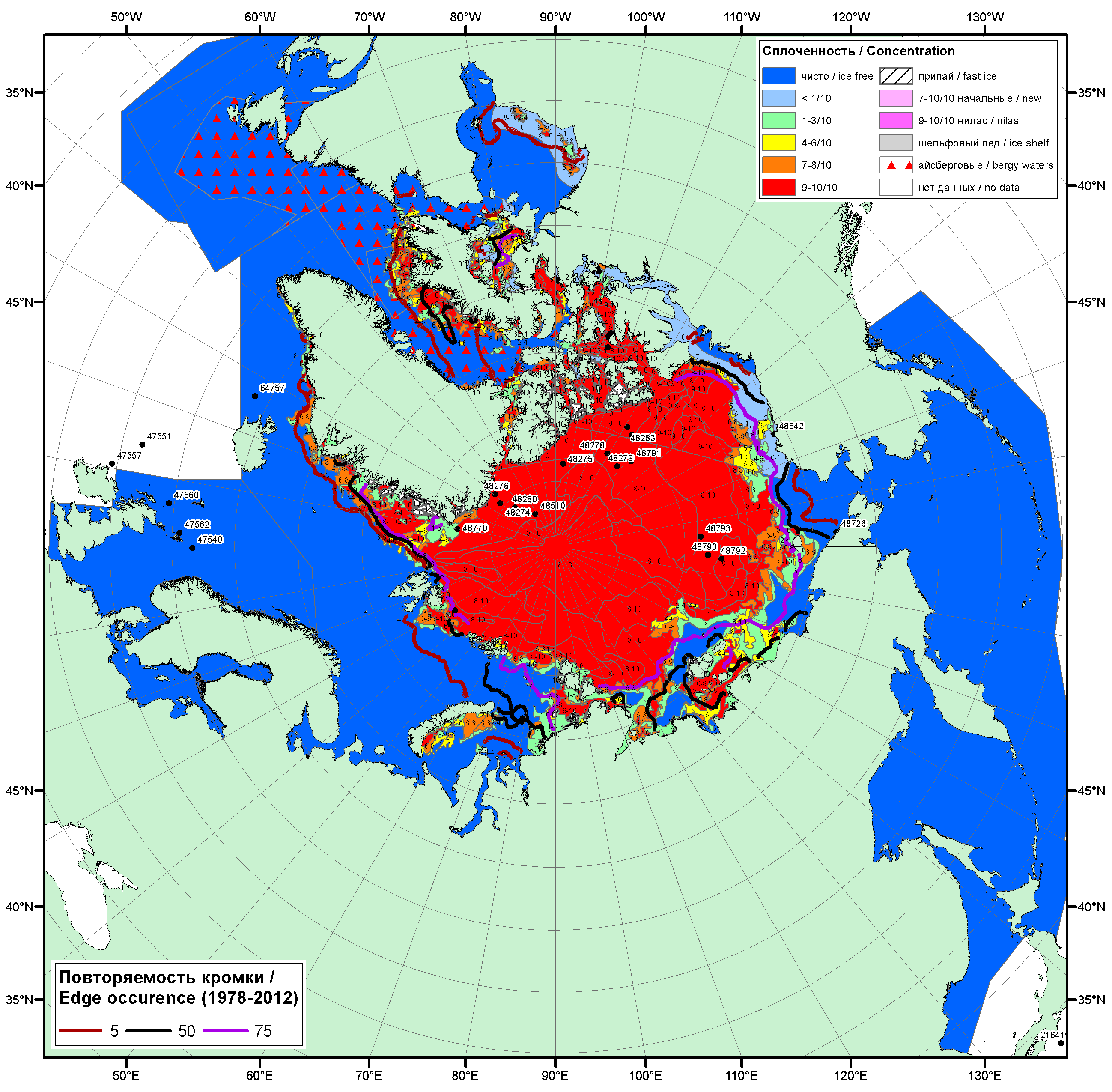 Рисунок 1а – Обзорная ледовая карта СЛО за 24.07.2017 - 27.07.2017 г. (цветовая раскраска по общей сплоченности) на основе ледового анализа Канадской ледовой службы (24.07), Национального ледового центра США (27.07), положение метеорологический дрейфующих буев IABP и Argos на 28.07.2017T1200+00 и повторяемость кромки за 26-31.07 за период 1979-2012 гг. по наблюдениям SSMR-SSM/I-SSMIS (алгоритм NASATEAM).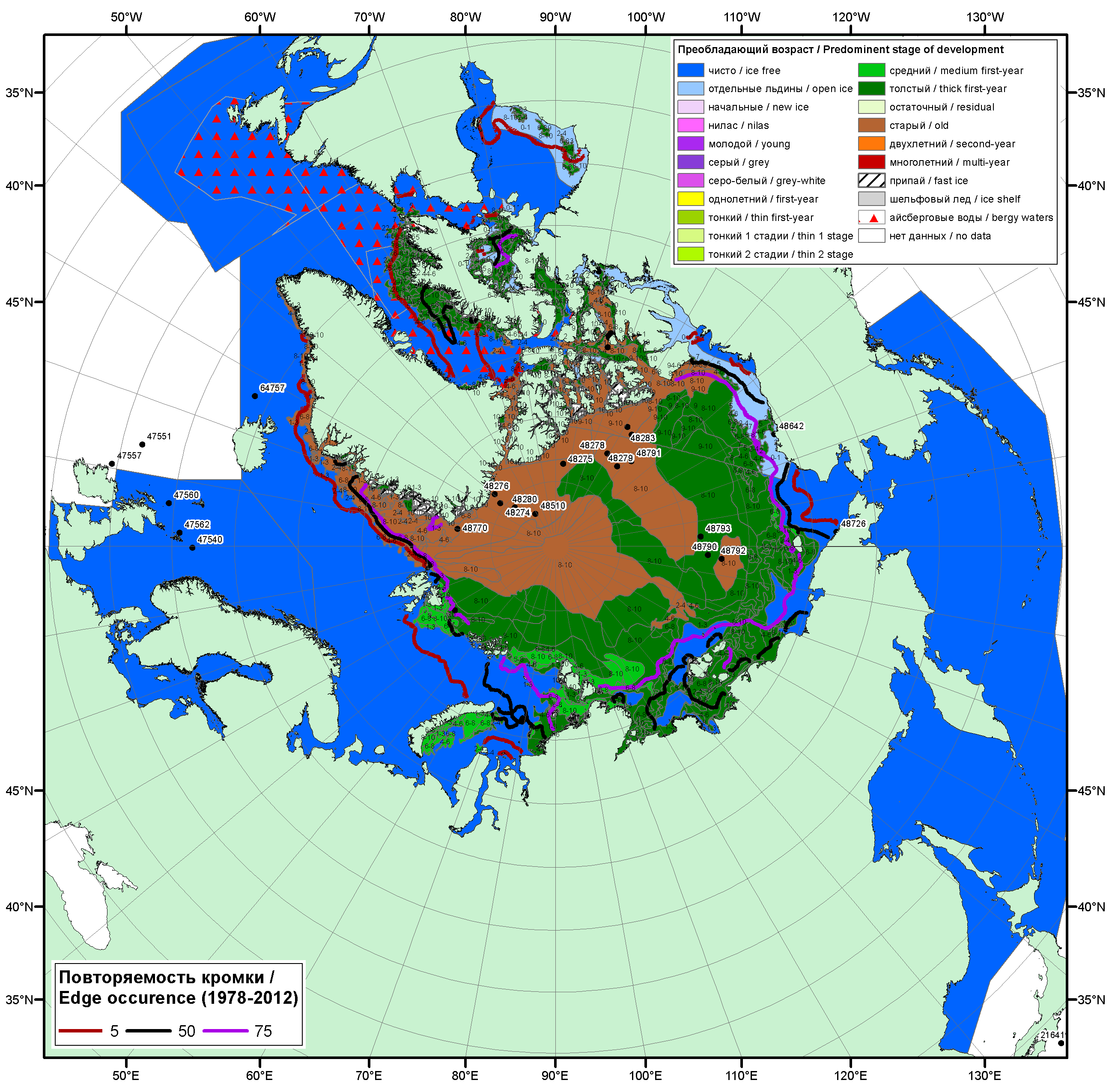 Рисунок 1б – Обзорная ледовая карта СЛО за 24.07.2017 - 27.07.2017 г. (цветовая раскраска по преобладающему возрасту) на основе ледового анализа Канадской ледовой службы (24.07) и Национального ледового центра США (27.07), положение метеорологический дрейфующих буев IABP и Argos на 28.07.2017T1200+00 и повторяемость кромки за 26-31.07 за период 1979-2012 гг. по наблюдениям SSMR-SSM/I-SSMIS (алгоритм NASATEAM).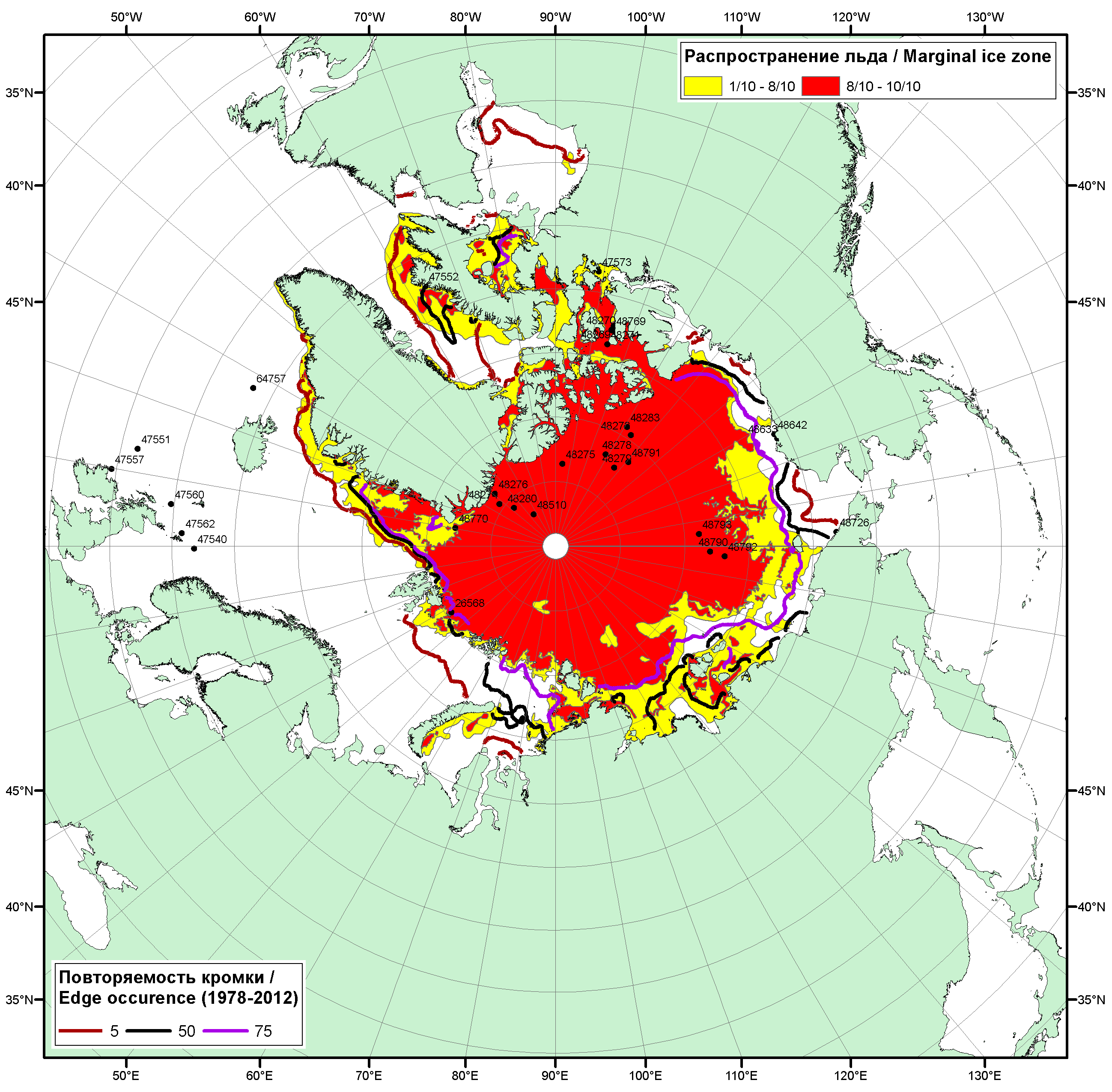 Рисунок 1в – Положение кромки льда и зон разреженных (<8/10) и сплоченных (≥8/10) льдов СЛО за 31.07.2017 г. на основе ледового анализа Национального Ледового Центра США, положение метеорологический дрейфующих буев IABP и Argos на 31.07.2017T1200+00 и повторяемость кромки за 26-31.07 за период 1979-2012 гг. по наблюдениям SSMR-SSM/I-SSMIS (алгоритм NASATEAM)Рисунок 2 – Обзорная ледовая карта СЛО за 24.07 - 27.07.2017 г. и аналогичные периоды 2007-2016 гг. на основе ледового анализа ААНИИ, Канадской ледовой службы и Национального ледового центра США.Рисунок 3 – Поля распределения средневзвешенной толщины льда на основе совместной модели морского льда – океана ACNFS (HYCOM/NCODA/CICE) 31.07 за 2010-2017 гг. Таблица 1 – Динамика изменения значений ледовитости по сравнению с предыдущей неделей для морей Северной полярной области за 24.07–30.07.2017 г. по данным наблюдений SSMR-SSM/I-SMISТаблица 2 - Медианные значения ледовитости для Северной полярной области, 3-х меридиональных секторов и моря СМП за текущие 30 и 7-дневные интервалы и её аномалии от 2012-2016 гг. и интервалов 2007-2017 гг. и 1978-2017 гг. по данным наблюдений SSMR-SSM/I-SSMIS, алгоритмы NASATEAMСеверная полярная областьСектор 45°W-95°E (Гренландское - Карское моря)Сектор 95°E-170°W (моря Лаптевых - Чукотское, Берингово, Охотское)Сектор 170°W-45°W (море Бофорта и Канадская Арктика)Северный Ледовитый океанМоря СМП (моря Карское-Чукотское)Таблица 3 – Экстремальные и средние значения ледовитости для Северной полярной области, 3 меридиональных секторов и моря СМП за текущий 7-дневный интервал по данным наблюдений SSMR-SSM/I-SSMIS, алгоритмы NASATEAMСеверная полярная областьСектор 45°W-95°E (Гренландское - Карское моря)Сектор 95°E-170°W (моря Лаптевых - Чукотское, Берингово, Охотское)Сектор 170°W-45°W (море Бофорта и Канадская Арктика)Северный Ледовитый океанМоря СМП (моря Карское-Чукотское)Рисунок 4 – Ежедневные оценки сезонного хода ледовитости для Северной Полярной Области и трех меридиональных секторов за период 26.10.1978 - 30.07.2017 по годам на основе расчетов по данным SSMR-SSM/I-SSMIS, алгоритмы NASATEAM: а) Северная полярная область, б) сектор 45°W-95°E (Гренландское – Карское моря), в) сектор 95°E-170°W (моря Лаптевых – Чукотское и Берингово, Охотское), г) сектор 170°W-45°W (море Бофорта и Канадская Арктика), д) Северный Ледовитый океан, е) Северный морской путь (Карское - Чукотское моря).Рисунок 5 – Медианные распределения сплоченности льда за текущие 7 и 30-дневные промежутки и её разности относительно медианного распределения за те же месяца за периоды 1979-2017 (центр) и 2007-2017 гг. (справа) на основе расчетов по данным SSMR-SSM/I-SSMIS, алгоритмы NASATEAM.Южный океан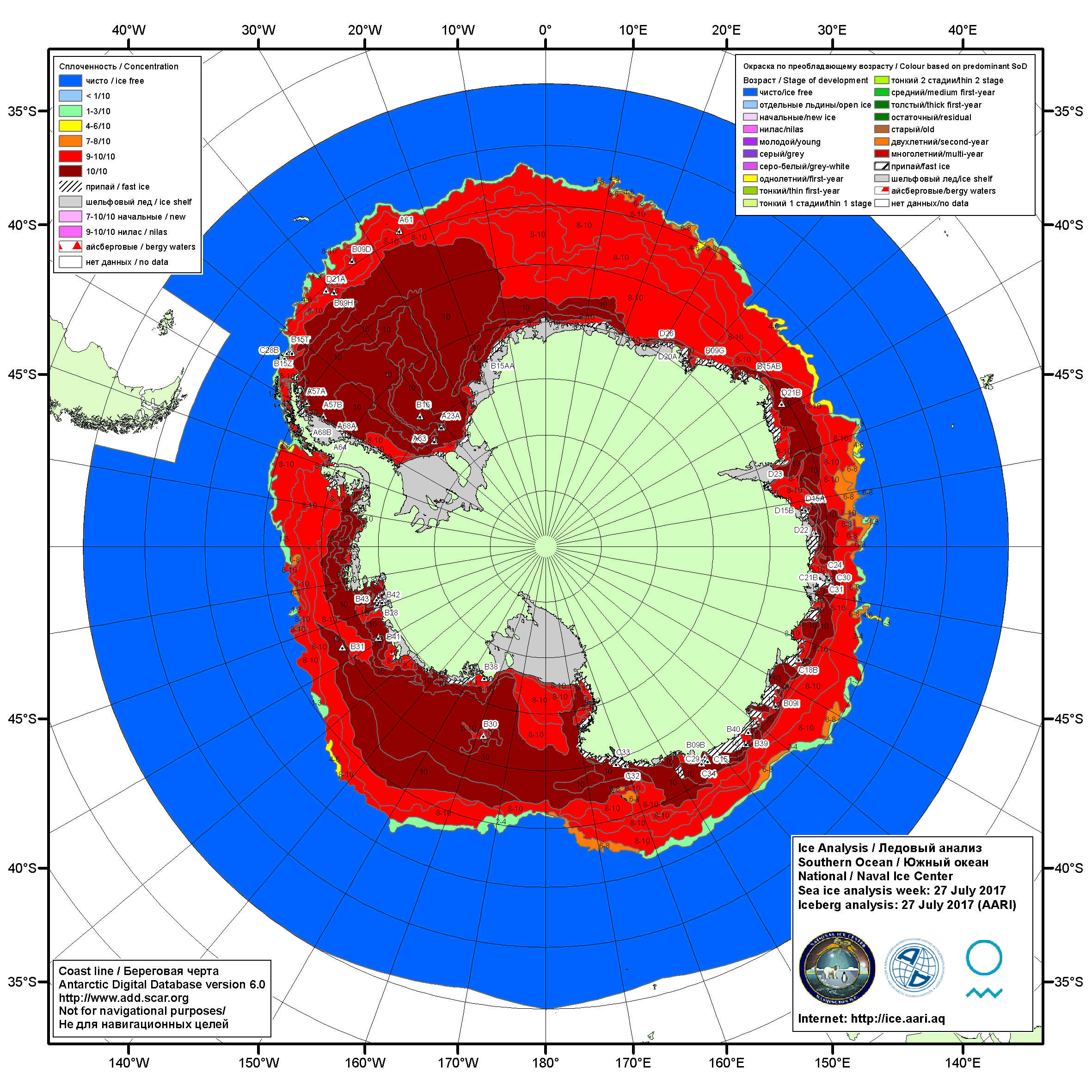 Рисунок 6а – Ледовая карта Южного океана (цветовая окраска по общей сплоченности) и расположение крупных айсбергов на основе информации совместного ледового анализа НЛЦ США, ААНИИ и НМИ (Норвегия) за 27.07.2017.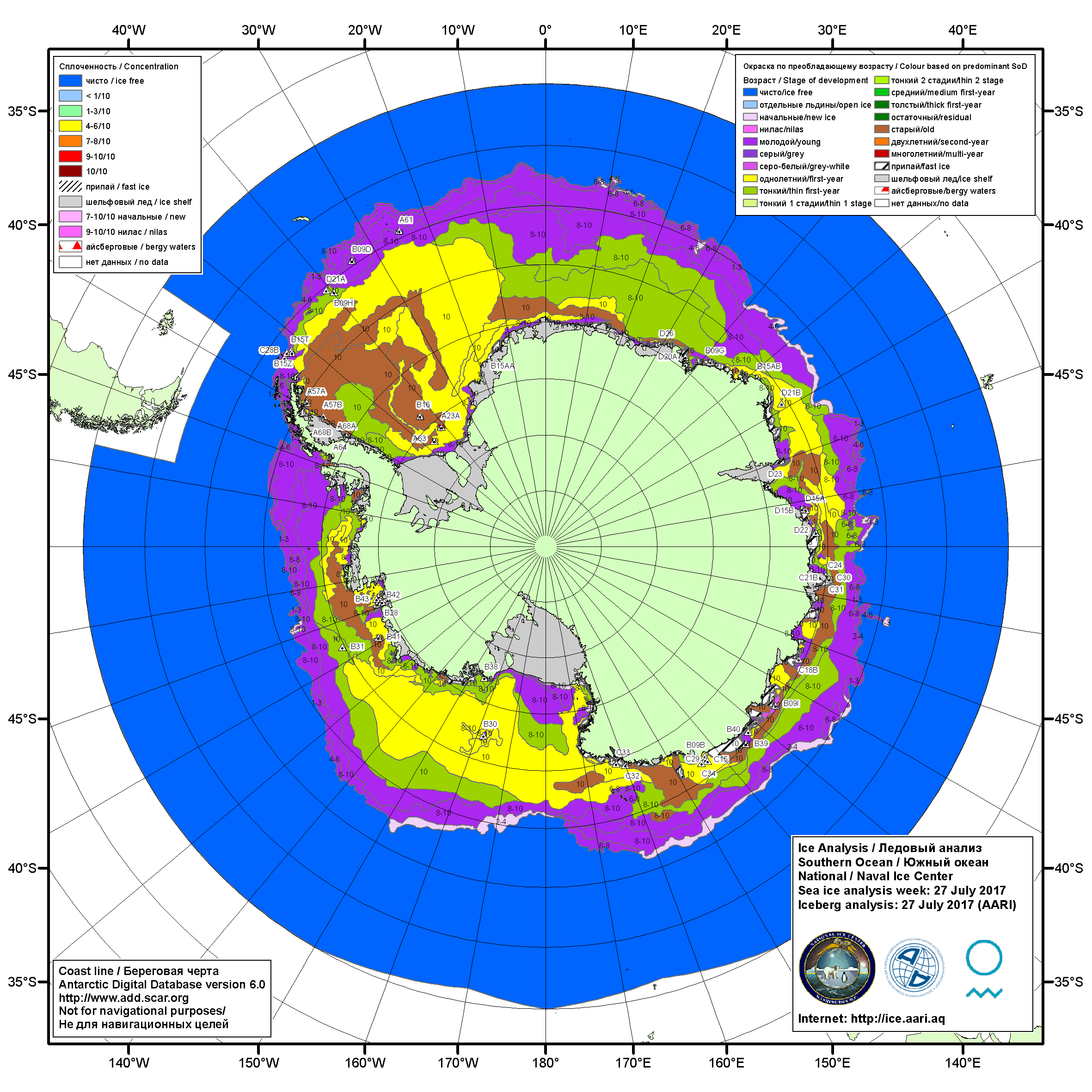 Рисунок 6б – Ледовая карта Южного океана (цветовая окраска по возрасту) и расположение крупных айсбергов на основе информации совместного ледового анализа НЛЦ США, ААНИИ и НМИ (Норвегия) за 27.07.2017.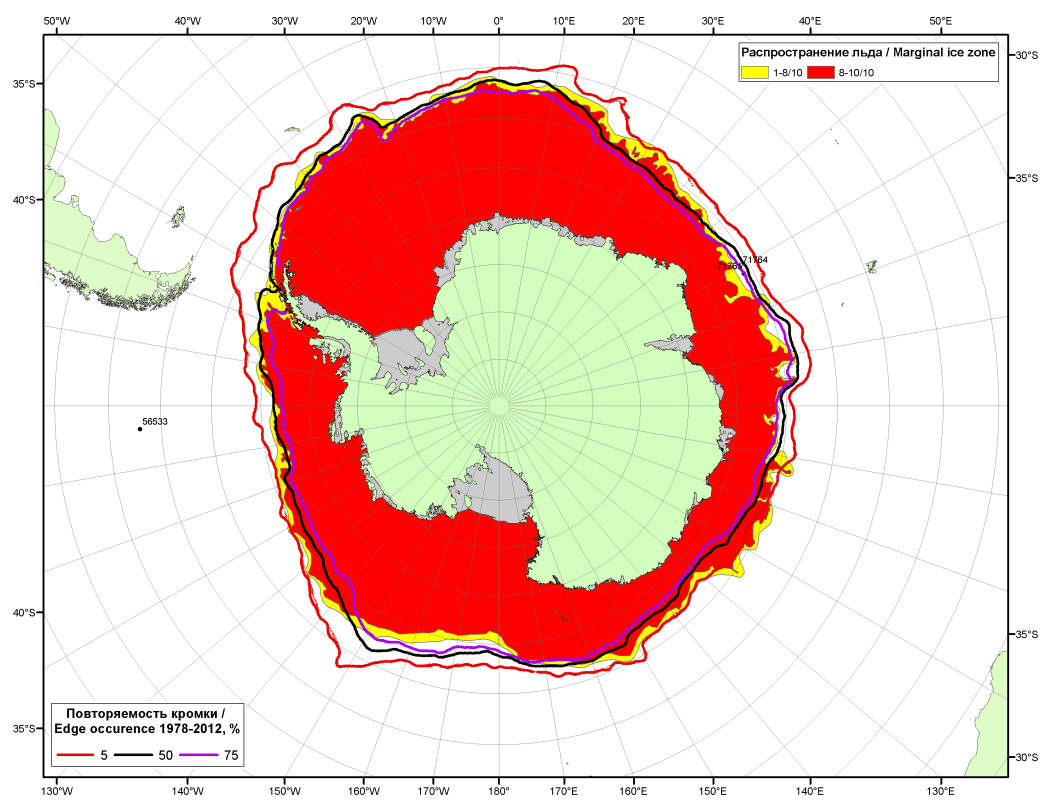 Рисунок 6в – Положение кромки льда и зон разреженных (<8/10) и сплоченных (≥8/10) льдов Южного океана за 25.07.2017 г. на основе ледового анализа Национального Ледового Центра США, положение метеорологический дрейфующих буев IABP и Argos на 25.07.2017T1200+00 и повторяемость кромки за 21-25.07 за период 1979-2012 гг. по наблюдениям SSMR-SSM/I-SSMIS (алгоритм NASATEAM)Рисунок 7 – Ежедневные оценки сезонного хода ледовитости Южного Океана и меридиональных секторов за период 26.10.1978 – 30.07.2017 по годам на основе расчетов по данным SSMR-SSM/I-SSMIS, алгоритм NASATEAM: а) Южный Океан, б) Атлантический сектор (60°W-30°E, море Уэдделла), в) Индоокеанский сектор (30°E-150°E, моря Космонавтов, Содружества, Моусона), г) Тихоокеанский сектор (150°E-60°W, моря Росса, Беллинсгаузена)Рисунок 8 – Медианные распределения общей сплоченности льда за текущие 7 и 30-дневные промежутки (слева) и её разности относительно медианного распределения за тот же месяц за периоды 1978-2017 (центр) и 2007-2017 гг. (справа) на основе расчетов по данным SSMR-SSM/I-SSMIS, алгоритм NASATEAMТаблица 4 – Динамика изменения значений ледовитости по сравнению с предыдущей неделей для морей Южного океана за 24.07 - 30.07.2017 г. по данным наблюдений SSMR-SSM/I-SSMISТаблица 5 - Медианные значения ледовитости для Южного океана и 3 меридиональных секторов за текущие 30 и 7-дневные интервалы и её аномалии от 2012-2016 гг. и интервалов 2007-2017 гг. и 1978-2017 гг. по данным наблюдений SSMR-SSM/I-SSMIS, алгоритм NASATEAMЮжный ОкеанАтлантический сектор (60°W-30°E, море Уэдделла)Индоокеанский сектор (30°E-150°E, моря Космонавтов, Содружества, Моусона)Тихоокеанский сектор (150°E-60°W, моря Росса, Беллинсгаузена)Таблица 6 – Экстремальные значения ледовитости для Южного океана и 3 меридиональных секторов за текущий 7-дневный интервал по данным наблюдений SSMR-SSM/I-SSMIS, алгоритм NASATEAMЮжный ОкеанАтлантический сектор (60°W-30°E, море Уэдделла)Индоокеанский сектор (30°E-150°E, моря Космонавтов, Содружества, Моусона)Тихоокеанский сектор (150°E-60°W, моря Росса, Беллинсгаузена)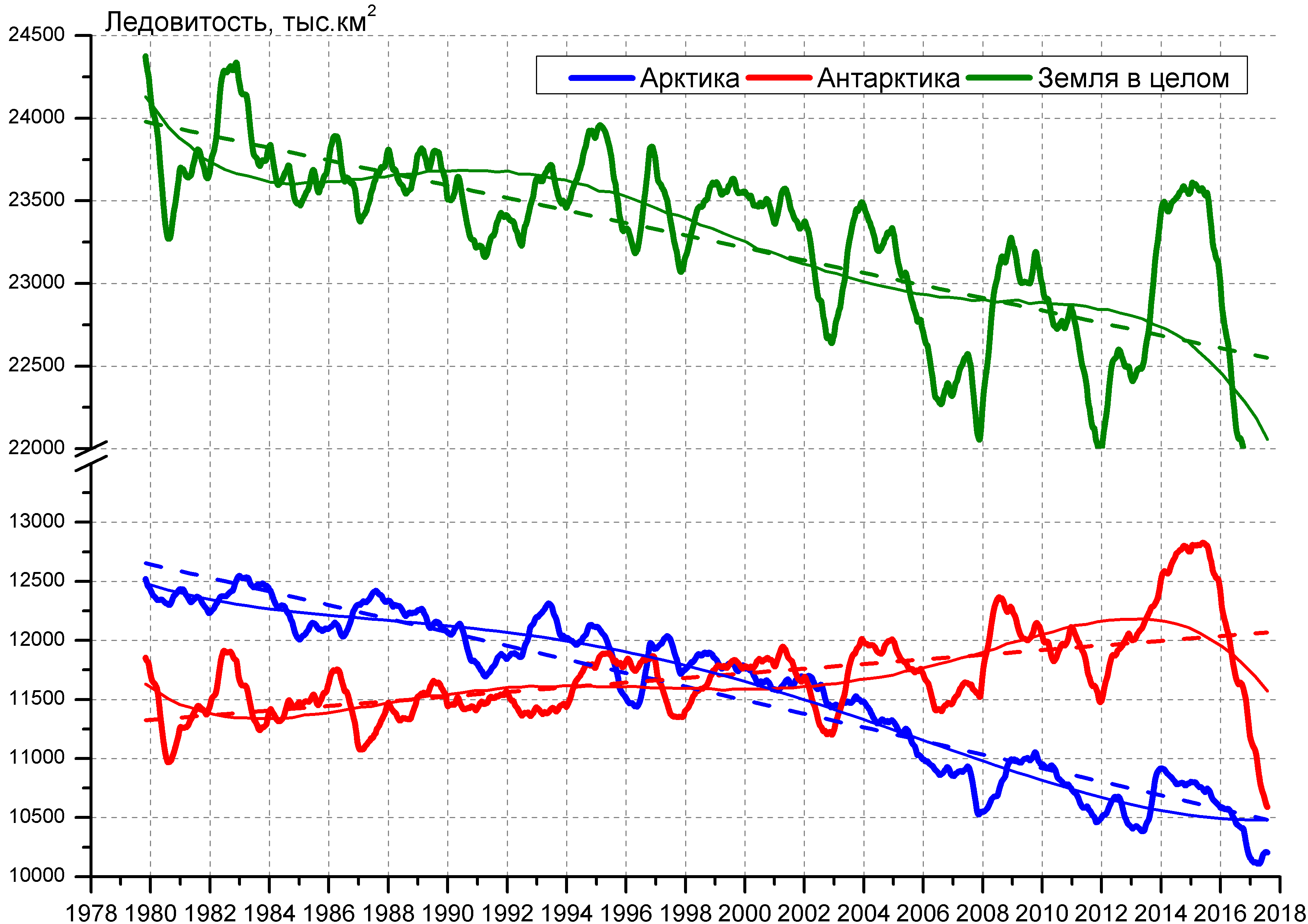 Рисунок 9 – Ежедневные cглаженные окном 365 суток значения ледовитости Арктики, Антарктики и Земли в целом с 26.10.1978 по 30.07.2017 на основе SSMR-SSM/I-SSMISПриложение 1 – Статистические значения ледовитостей по отдельным акваториям Северной Полярной Области и Южного океанаТаблица 7 – Средние, аномалии среднего и экстремальные значения ледовитостей для Северной полярной области и её отдельных акваторий за текущие 7-дневный (неделя) и 30-дневный промежутки времени по данным наблюдений SSMR-SSM/I-SSMIS, алгоритм NASATEAM за период 1978-2017 гг.24-30.0701-30.07Таблица 8 – Средние, аномалии среднего и экстремальные значения ледовитостей для Южного океана и его отдельных акваторий за текущие 7-дневный (неделя) и 30-дневный промежутки времени по данным наблюдений SSMR-SSM/I-SSMIS, алгоритм NASATEAM за период 1978-2017 гг.24-30.0701-30.07Таблица 9 – Динамика изменения значений ледовитости по сравнению с предыдущей неделей для морей Северной полярной области и Южного океана за текущий 7-дневный (неделя) промежуток времени по данным наблюдений SSMIS24-30.0724-30.0724-30.0724-30.0724-30.0724-30.0724-30.07Характеристика исходного материала и методика расчетовДля иллюстрации ледовых условий Арктического региона представлены совмещенные региональные карты ААНИИ, ГМЦ России, ледовой службы Германии (BSH), Канадской ледовой службы – КЛС и Национального ледового центра США - НЛЦ. Совмещение карт выполнено путем перекрытия слоев (ААНИИ, слой #1), (региональная карта НЛЦ, слой #1), (ГМЦ России, слой #1), (BSH, слой #1) -> (КЛС, слой #2)  –> (обзорная карта НЛЦ, слой #3). Как результат, карты ААНИИ характеризуют ледовые условия морей Гренландского…Бофорта и Охотского, карты ГМЦ России – Азовского, Каспийского и Белого, карты НЛЦ – Берингова моря, карты BSH – Балтийского карты КЛС - морей Бофорта, Канадского архипелага, Баффина, Девисова пролива, Лабрадор, Св. Лаврентия, а НЛЦ - Арктического Бассейна, Линкольна,  южной части Гренландского моря, а также в летний период – моря Бофорта, Чукотское и Берингово (при этом полный охват карт НЛЦ – вся акватория СЛО и субполярные моря). Для построения совмещенных карт используется архив данных в обменном формате ВМО СИГРИД3 Мирового центра данных по морскому льду (МЦД МЛ). В пределах отдельного срока выборка карт из архива проводилась по критериям близости карт к сроку выпуска карты ААНИИ с максимальным интервалом времени между картами до 7 суток (день недели выпуска карт ААНИИ и ГМЦ России– каждая среда, BSH – каждый понедельник, КЛС – каждый вторник, НЛЦ – 1 раз в 2 недели по вторникам для циркумполярных карт и понедельник – четверг для региональных карт). Для иллюстрации полей толщин льда СЛО использованы ежедневные данные по распределению средневзвешенной толщины льда численной модели ACNFS. Численная модель ACNFS имеет пространственное разрешение 1/12° и является совместной моделью морского льда – океана диагностики и краткосрочного прогнозирования состояния ледяного покрова  всех акваторий Северного полушария севернее 40 с.ш. В модели ACNFS используется ледовый блок CICE (Hunke and Lipscomb, 2008), совмещенный с  моделью океана HYCOM (Metzger et al., 2008, 2010). Атмосферный форсинг включает поля приземных метеопараметров и радиационного баланса поверхности. Исходная ледовая информация, используемая для расчетов по модели, включают данные альтиметра, ТПО, сплоченность, профиля температуры и солёности воды.Для иллюстрации ледовых условий Южного океана, а также Северной Полярной области за последние сутки используются ежедневные циркумполярные ледовые информационные продукты НЛЦ США по оценке расположения кромки льда и ледяных массивов - MIZ (Marginal Ice Zone). Для цветовой окраски карт использован стандарт ВМО (WMO/Td. 1215) для зимнего (по возрасту) и летнего (по общей сплоченности) периодов. Следует также отметить, что в зонах стыковки карт ААНИИ, ГМЦ России, КЛС и НЛЦ наблюдается определенная несогласованность границ и характеристик ледовых зон вследствие ряда различий в ледовых информационных системах подготавливающих служб (карты для Балтийского моря представлены только BSH или ААНИИ). Однако, данная несогласованность несущественна для целей интерпретации ледовых условий в рамках настоящего обзора. Для получения оценок ледовитости (extent) и приведенной ледовитости – площади льда (area) отдельных секторов, морей, частей морей Северной полярной области и Южного океана и климатического положения кромок заданной повторяемости на основе данных спутниковых систем пассивного микроволнового зондирования SSMR-SSM/I-SSMIS-AMSR2 в МЦД МЛ ААНИИ принята следующая технология расчетов:источник данных – архивные (Cavalieri et al., 2008, Meier et al., 2006) и квазиоперативные (Maslanik and Stroeve, 1999) c задержкой 1-2 дня ежедневные матрицы (поля распределения) оценок общей сплоченности Северной (севернее 45° с.ш.) и Южной (южнее 50° с.ш.) Полярных областей на основе обработанных по алгоритму NASATEAM данных многоканальных микроволновых радиометров SSMR-SSM/I-SSMIS ИСЗ NIMBUS-7 и DMSP за период с 26.10.1978 г. по настоящий момент времени, копируемые с сервера НЦДСЛ;источник данных – ежедневные матрицы (поля распределения) оценок общей сплоченности Северной и Южной полярной областей на основе обработанных по алгоритму Bootstrap данных многоканального микроволнового радиометра AMSR2 ИСЗ GCOM-W1(SHIZUKU) за период с 01.07.2012 г. по настоящий момент времени, предоставленные Японским космическим агентством (provided by JAXA);область расчета – Северная и Южная Полярные области и их регионы с использованием масок океан/суша НЦДСЛ (http://nsidc.org/data/polar_stereo/tools_masks.html);границы используемых масок расчета отдельных меридиональных секторов, морей, частей морей Северной полярной области и Южного океана представлены на рисунках П1 – П2, не совпадают с используемыми в НЦДСЛ масками для отдельных акваторий Мирового океана и основаны на номенклатуре ААНИИ для морей Евразийского шельфа (Гренландское - Чукотское), Атласе Северного ледовитого океана (1980) и Атласе океанов (1980) издательства ГУНИО МО.вычислительные особенности расчета – авторское программное обеспечение ААНИИ с сохранением точности расчетов и оценке статистических параметров по гистограмме распределения и свободно-распространяемое программное обеспечение GDAL для векторизации полей климатических параметров;Исходная информация в формате ВМО СИГРИ3 доступна на сервере МЦД МЛ по адресам http://wdc.aari.ru/datasets/d0004 (карты ААНИИ), http://wdc.aari.ru/datasets/d0031 (карты КЛС), http://wdc.aari.ru/datasets/d0032 (карты НЛЦ), ), http://wdc.aari.ru/datasets/d0033  (карты ГМЦ России) и ), http://wdc.aari.ru/datasets/d0035 (карты BSH).   В графическом формате PNG совмещенные карты ААНИИ-КЛС-НЛЦ доступны по адресу http://wdc.aari.ru/datasets/d0040. Результаты расчетов ледовитости Северной, Южной полярных областей, их отдельных меридиональных секторов, морей и частей морей доступны на сервере МЦД МЛ ААНИИ в каталогах соответственно http://wdc.aari.ru/datasets/ssmi/data/north/extent/ и http://wdc.aari.ru/datasets/ssmi/data/south/extent/.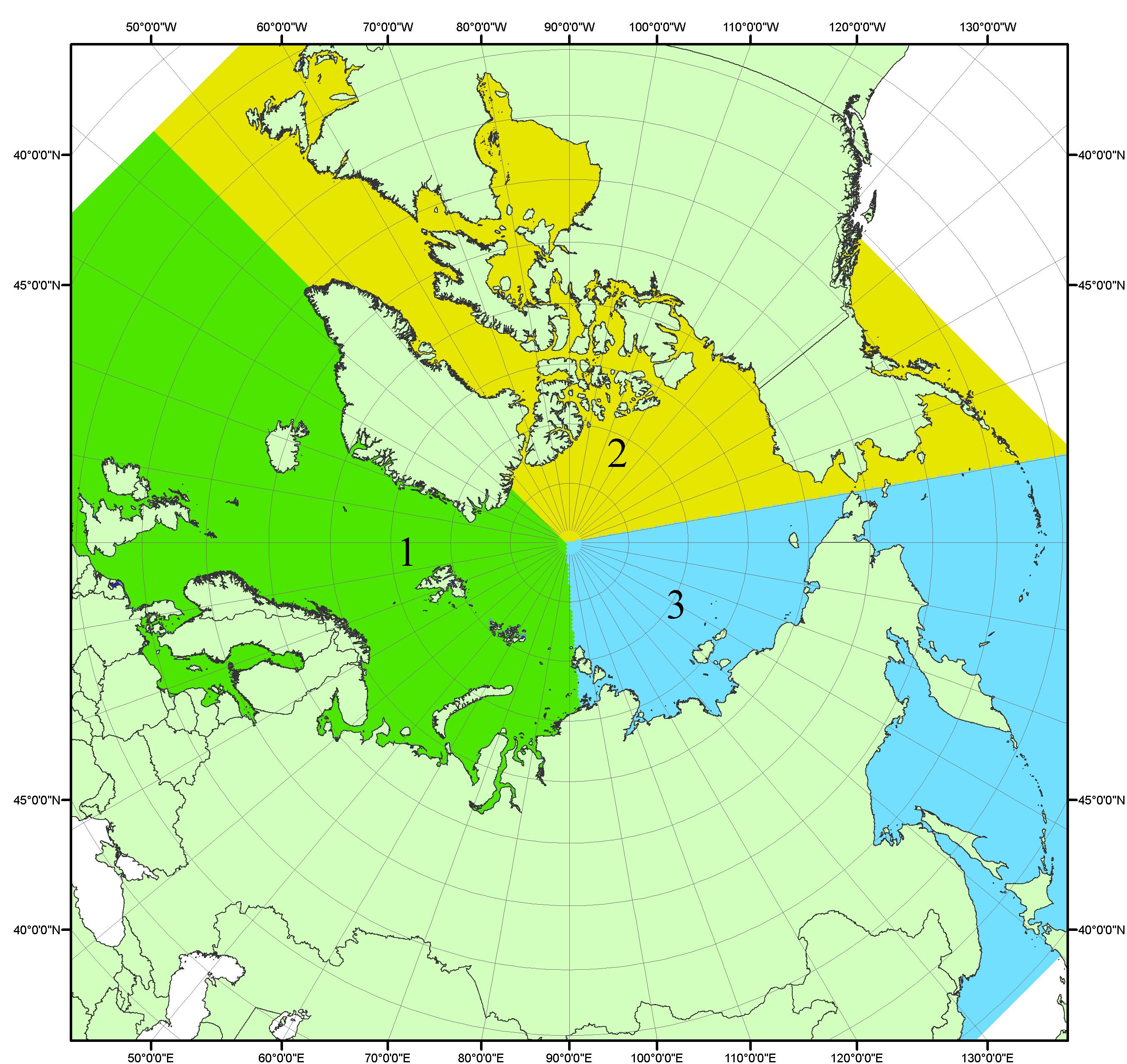 Рисунок П1 – Секторальное деление северной полярной области. 1 - Сектор 45°W-95°E (Гренландское - Карское моря); 2 - Сектор 170°W-45°W (море Бофорта и Канадская Арктика); 3 - Сектор 95°E-170°W (моря Лаптевых - Чукотское, Берингово, Охотское, Японское)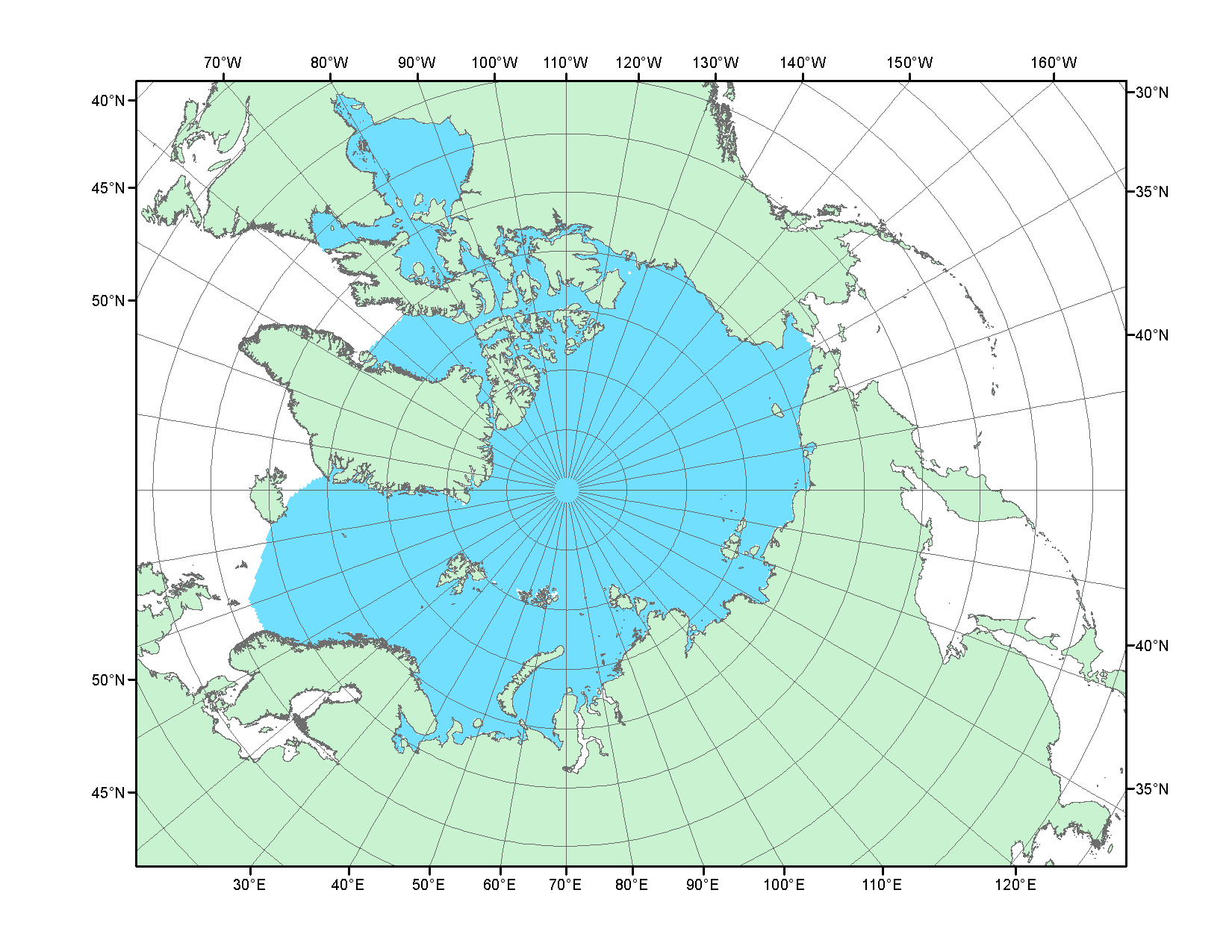 Рисунок П2 – Северный ледовитый океан в официальных границах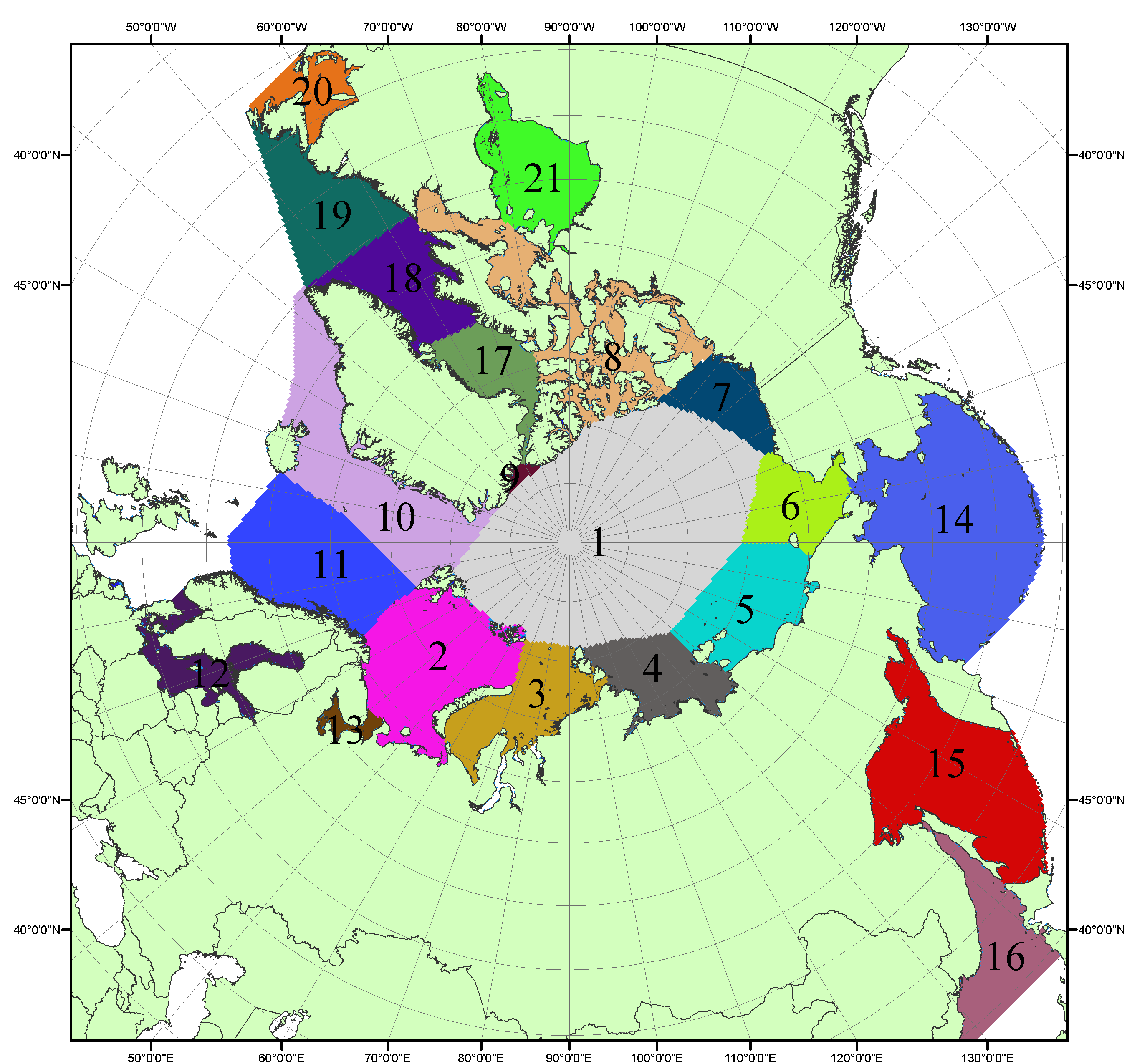 Рисунок П3 – Моря северной полярной области. 1 – Арктический бассейн; 2- Баренцево море; 3 – Карское море; 4 – море Лаптевых; 5 - Восточно-Сибирское море; 6 – Чукотское море; 7 – море Бофорта; 8 – Канадский архипелаг; 9 – море Линкольна; 10 – Гренландское море; 11 – Норвежское море; 12 – Балтийское море; 13 – Белое море; 14 – Берингово море; 15 – Охотское море; 16 – Японское море; 17 – море Баффина; 18 – Дейвисов пролив; 19 – море Лабрадор; 20 – залив Святого Лаврентия; 21 – Гудзонов залив.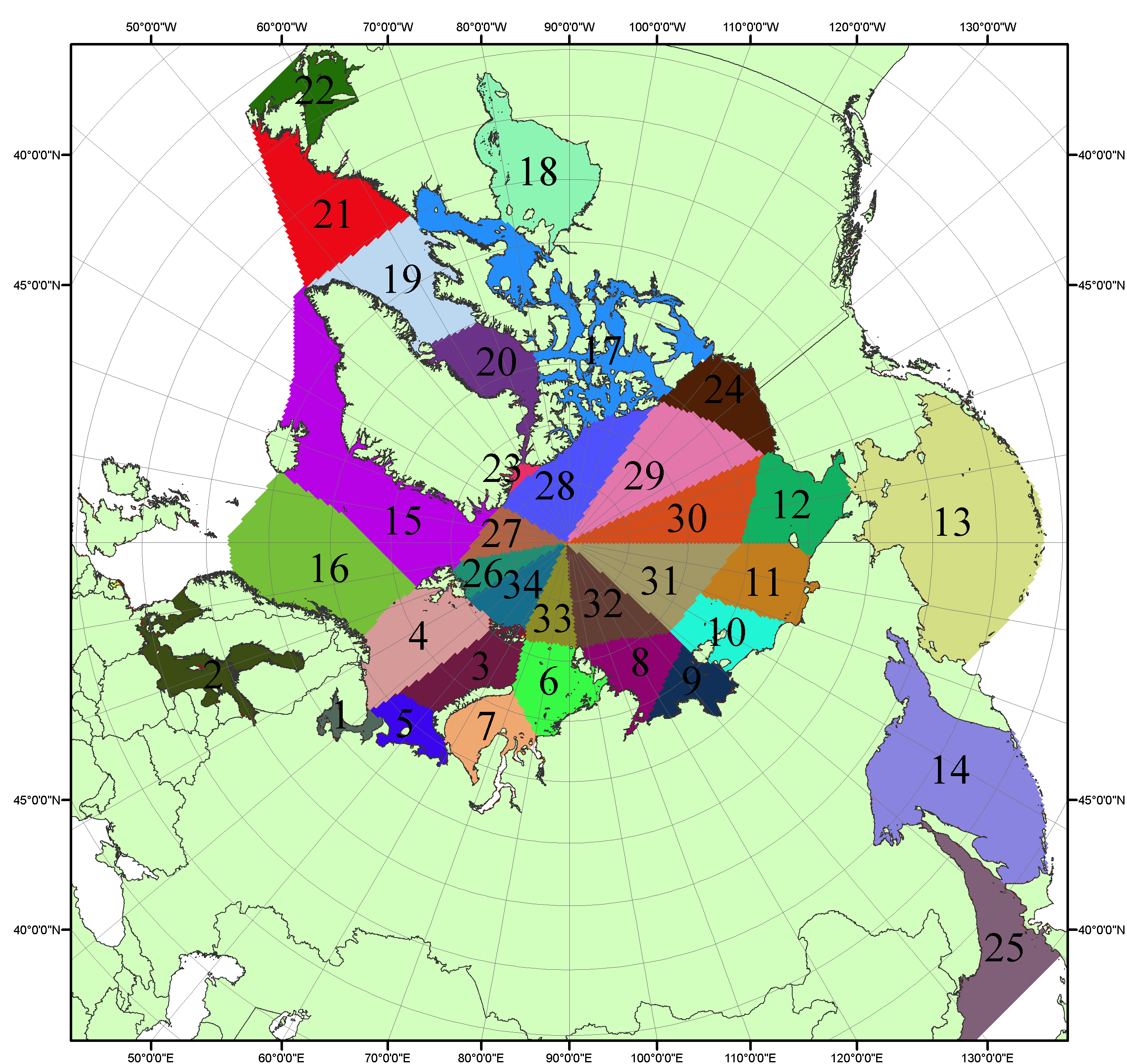 Рисунок П4 – Сектора и моря северной полярной области. 1 - Белое море; 2- Балтийское море; 3 – Баренцево море (СВ); 4 – Баренцево море (З); 5 - Баренцево море (ЮВ); 6 – Карское море (СВ); 7 – Карское море (ЮЗ); 8 – море Лаптевых (В); 9 – море Лаптевых (З); 10 – Восточно-Сибирское море (З); 11 – Восточно-Сибирское море (В); 12 –Чукотское море; 13 –Берингово море; 14 – Охотское море; 15 –Гренландское море; 16 – Норвежское море; 17 – Канадский архипелаг; 18 – Гудзонов залив; 19 – Дейвисов пролив; 20 - море Баффина; 21 – море Лабрадор; 22 - залив Святого Лаврентия; 23 - море Линкольна; 24 - море Бофорта; 25 - Японское море; 26 - сектор АО (30°з.д. – 10°в.д.); 27 – сектор АО (10°в.д. – 30°в.д.); 28 - сектор АО (30°в.д. – 65°в.д.); 29 - сектор АО (65°в.д. – 96°в.д.);30 - сектор АО (96°в.д. – 140°в.д.);31 - сектор АО (140°в.д. – 180°в.д.); 32 - сектор АО (180°в.д. – 156°з.д.); 33 - сектор АО (156°з.д. – 123°з.д.); 34 - сектор АО (123°з.д. – 30°з.д.).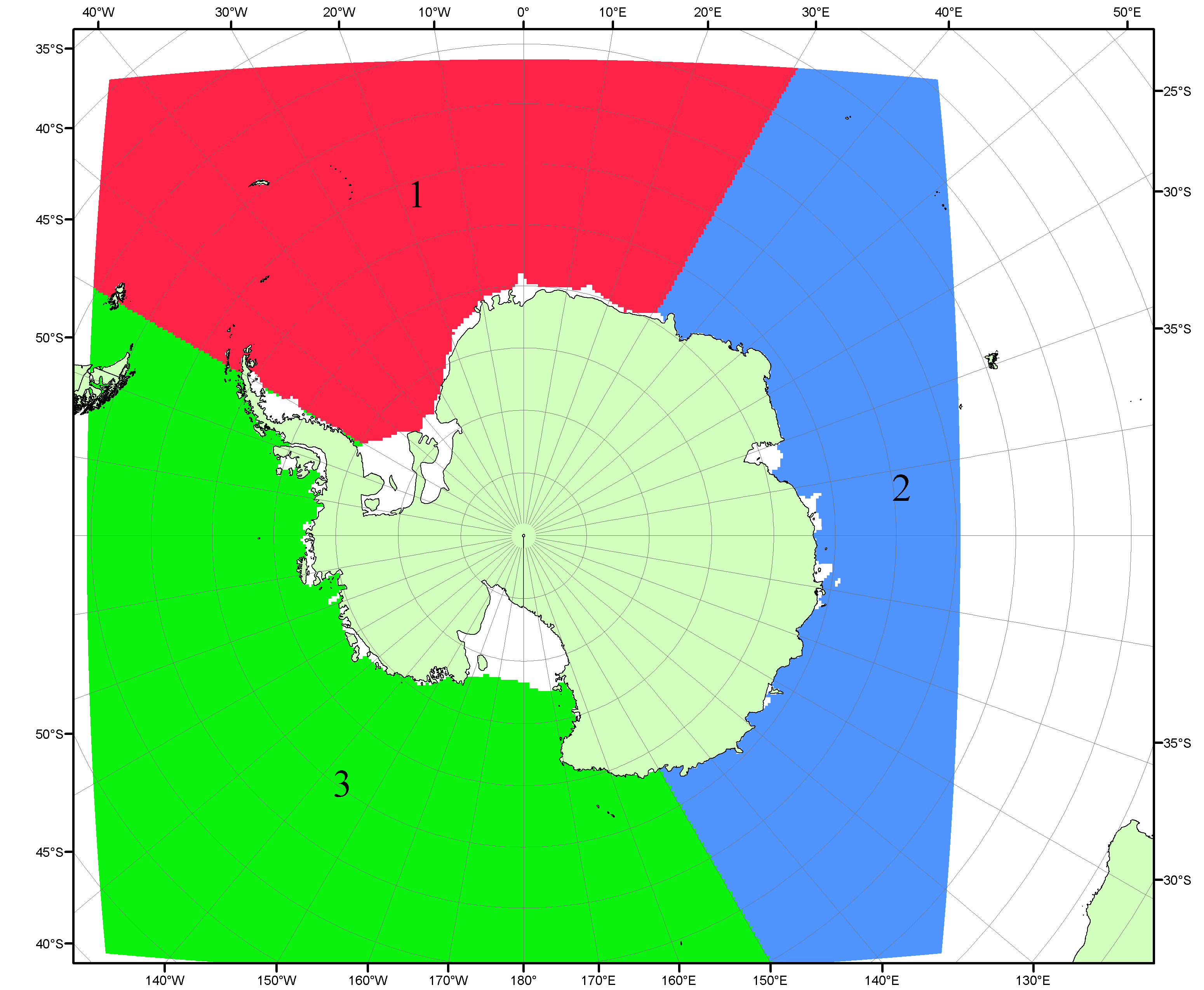 Рисунок П5 – Секторальное деление Южного океана. 1 - Атлантический сектор (60°W-30°E, море Уэдделла); 2 - Индоокеанский сектор (30°E-150°E, моря Космонавтов, Содружества, Моусона); 3 - Тихоокеанский сектор (150°E-60°W, моря Росса, Беллинсгаузена)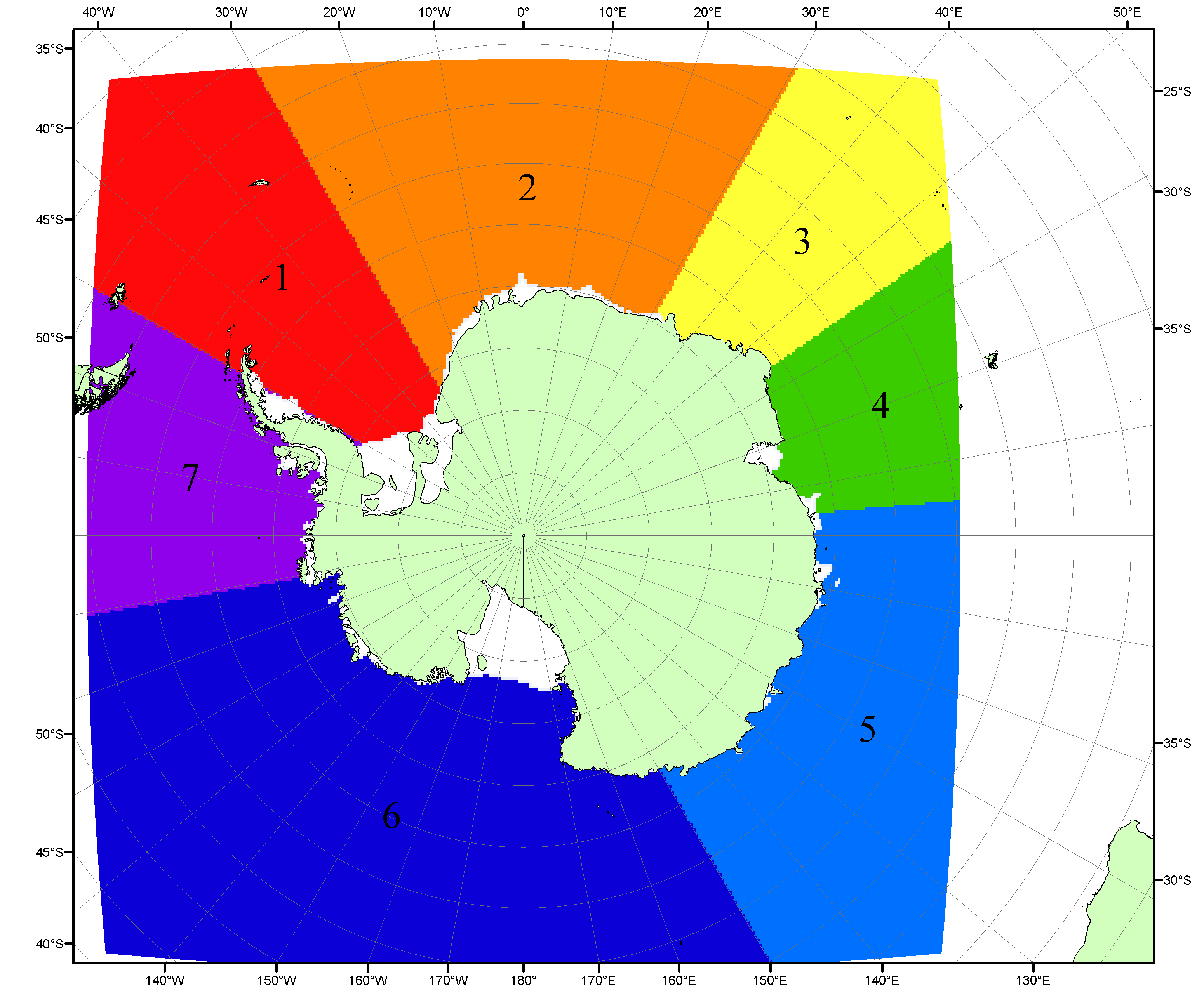 Рисунок П6 – Моря Южного океана. 1 – Западная часть моря Уэдделла; 2- Восточная часть моря Уэдделла; 3 – Море Космонавтов; 4 – море Содружества; 5 – море Моусона; 6 – море Росса; 7 – Море Беллинсгаузена.Список источников1. Атлас океанов. Северный Ледовитый океан. – 1980. М: Изд. ГУНИО МО СССР ВМФ – 184 с.2. Атлас океанов. Термины. Понятия. Справочные таблицы. - Изд. ВМФ МО СССР.-1980.3. Границы океанов и морей. – 1960. Л.: Изд. ГУНИО ВМФ. – 51 с.4. Andersen, S., R. Tonboe, L. Kaleschke, G. Heygster, and L. T. Pedersen, Intercomparison of passive microwave sea ice concentration retrievals over the high-concentration Arctic sea ice.// J. Geophys. Res. – 2007. – Vol. 112. C08004, doi:10.1029/2006JC003543.5. Cavalieri, D., C. Parkinson, P. Gloersen, and H. J. Zwally. 1996, updated 2008. Sea Ice Concentrations from Nimbus-7 SMMR and DMSP SSM/I Passive Microwave Data, [1978.10.26 – 2007.12.31]. Boulder, Colorado USA: National Snow and Ice Data Center. Digital media.6. Meier, W., F. Fetterer, K. Knowles, M. Savoie, M. J. Brodzik. 2006, updated quarterly. Sea Ice Concentrations from Nimbus-7 SMMR and DMSP SSM/I Passive Microwave Data, [2008.01.01 – 2008.03.25]. Boulder, Colorado USA: National Snow and Ice Data Center. Digital media.7. Maslanik, J., and J. Stroeve. 1999, updated daily. Near-Real-Time DMSP SSM/I-SSMIS Daily Polar Gridded Sea Ice Concentrations, [2008.03.26 – present moment]. Boulder, Colorado USA: National Snow and Ice Data Center. Digital media.8. Ice Chart Colour Code Standard. - JCOMM Technical Report Series No. 24, 2004, WMO/TD-No.1215. (http://jcomm.info/index.php?option=com_oe&task=viewDocumentRecord&docID=4914)9. JAXA GCOM-W1 ("SHIZUKU") Data Providing Service - http://gcom-w1.jaxa.jp/index.html 10. ACNFS on Internet - http://www7320.nrlssc.navy.mil/hycomARC 11. Posey, P.G., E.J. Metzger, A.J. Wallcraft, O.M Smedstad and M.W. Phelps, 2010: Validation of the 1/12° Arctic Cap Nowcast/Forecast System (ACNFS). Naval Report NRL/MR/7320-10-9287, Stennis Space Center, MS.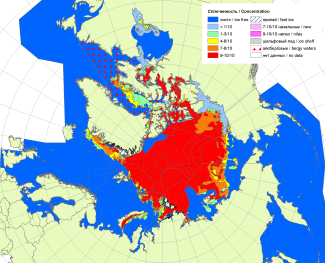 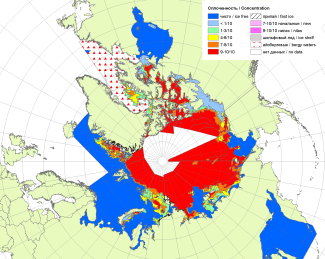 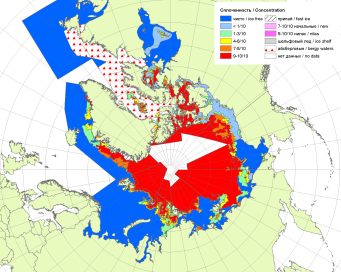 200720102011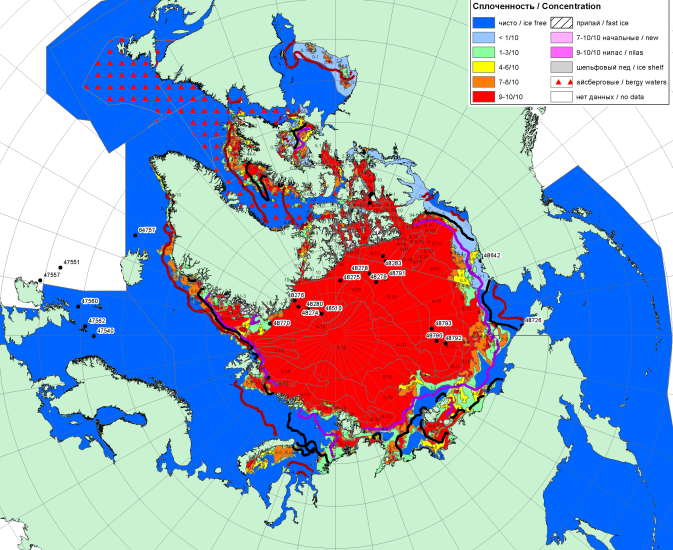 20172017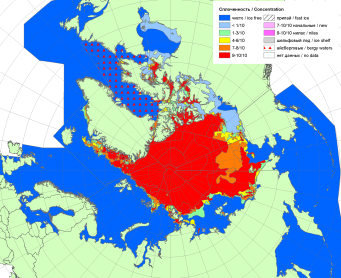 20172017201220172017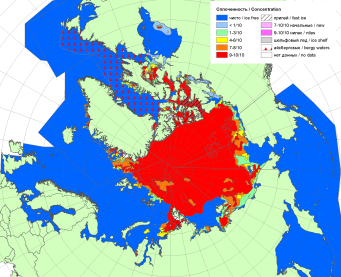 201720172013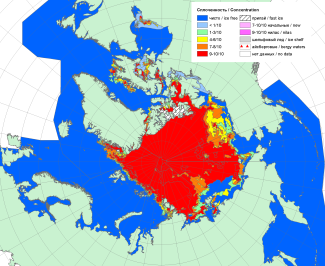 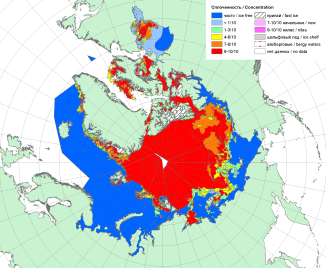 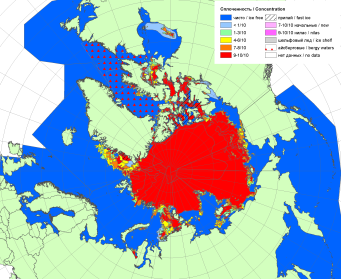 201620152014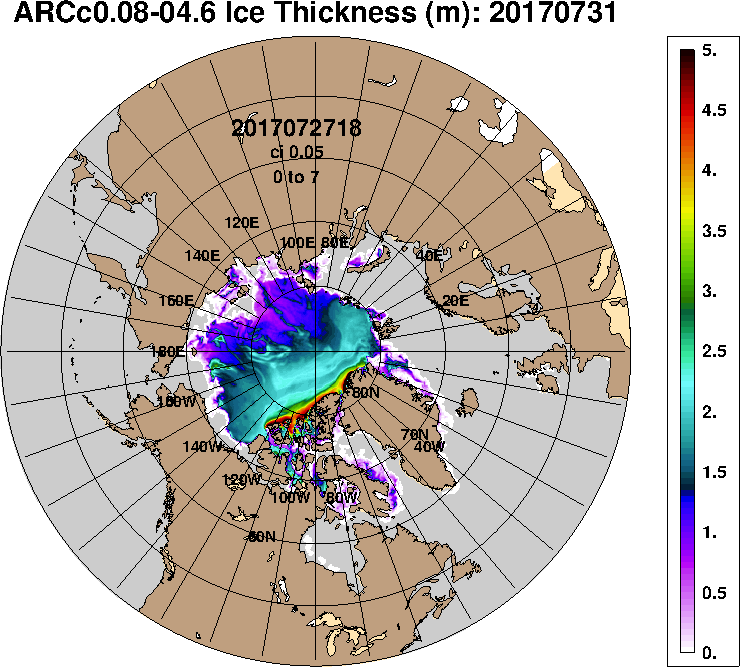 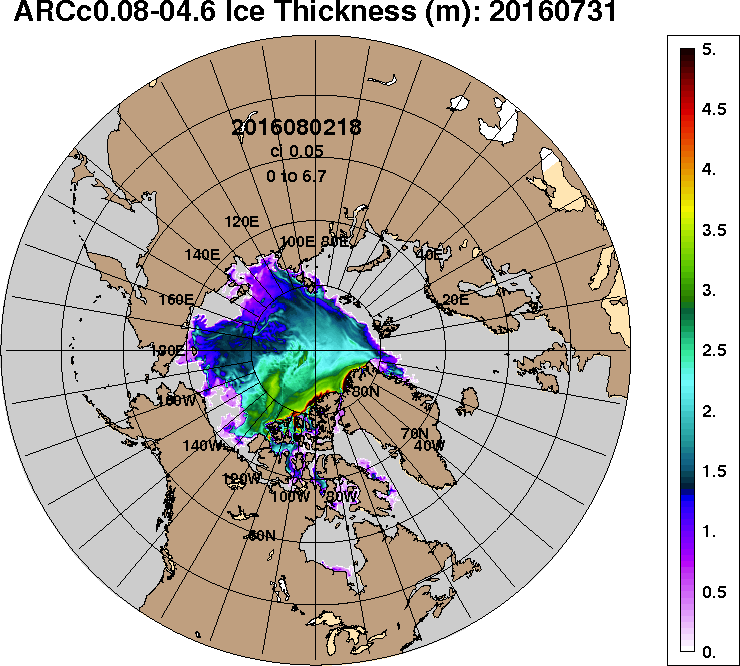 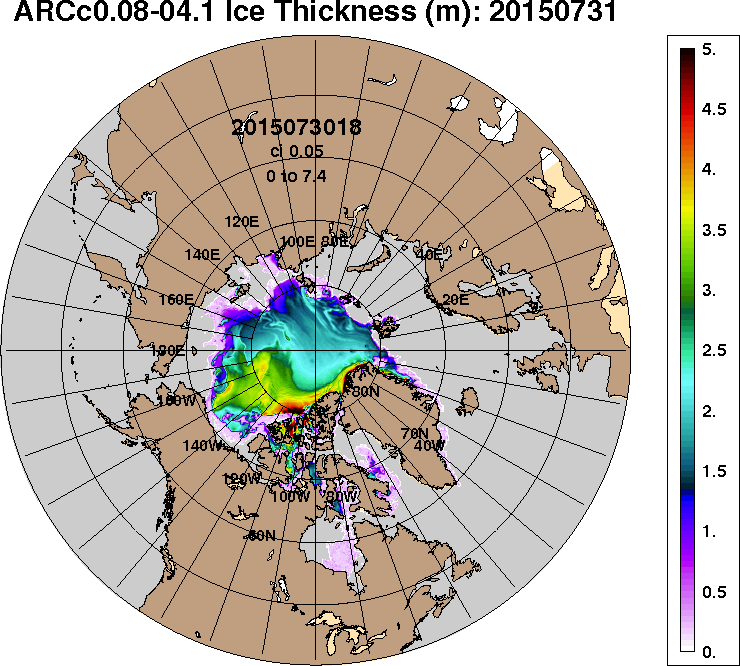 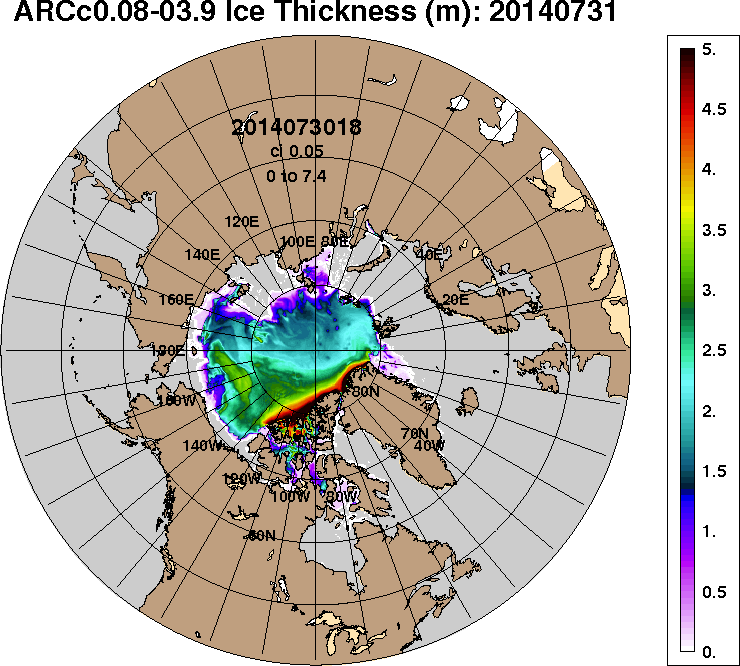 2017-07-312016-07-312015-07-312014-07-31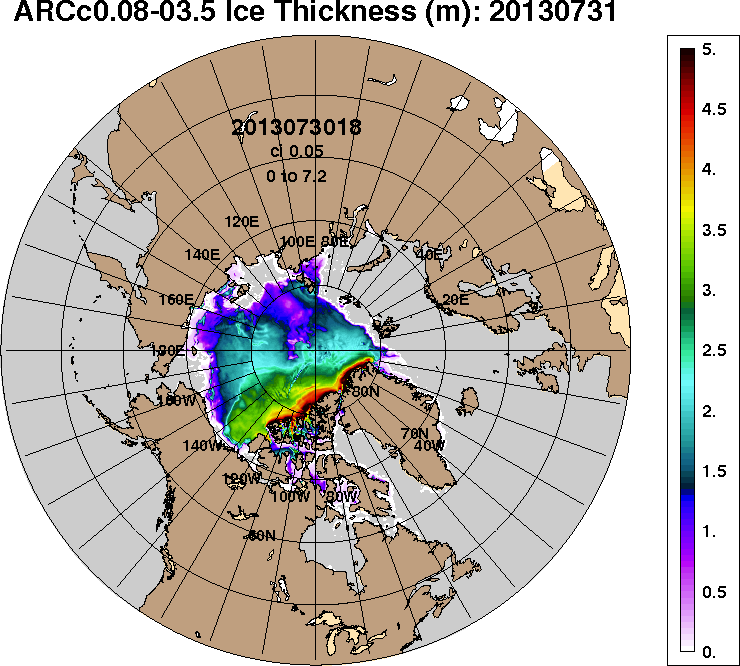 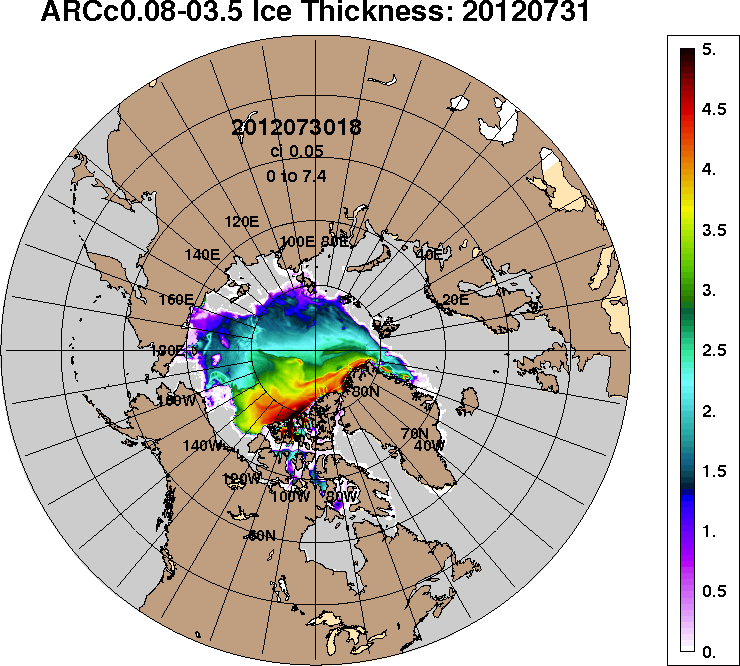 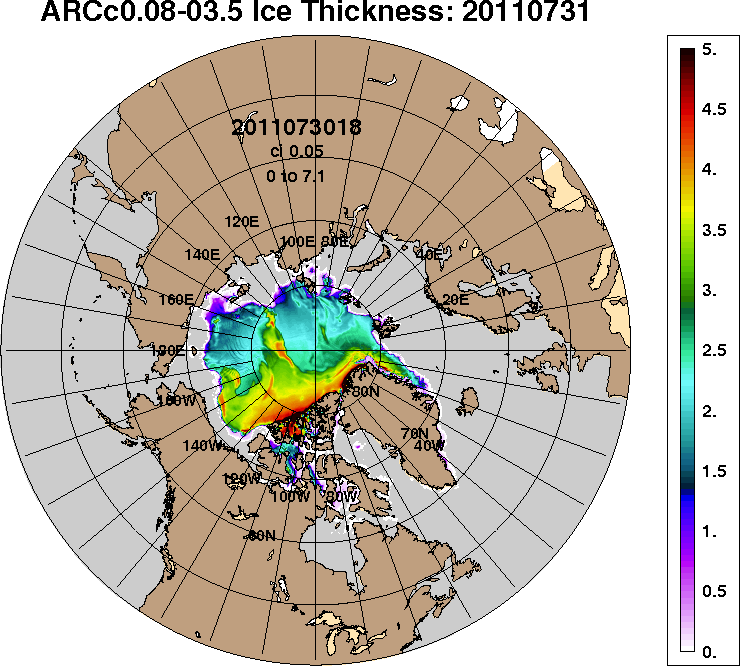 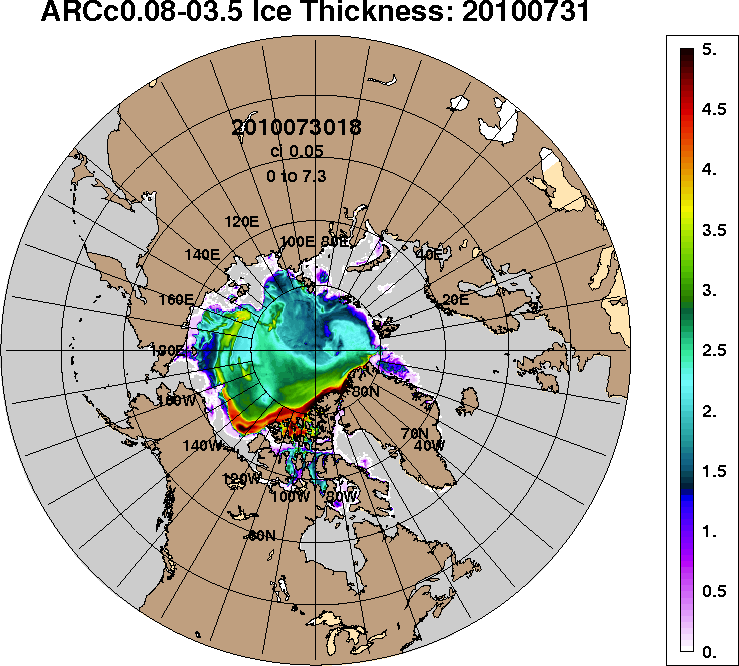 2013-07-252012-07-252011-07-252010-07-25РегионСеверная полярная областьСектор 45°W-95°E (Гренландское - Карское моря)Сектор 95°E-170°W (моря Лаптевых - Чукотское, Берингово, Охотское)Сектор 170°W-45°W (море Бофорта и Канадская Арктика)Северный Ледовитый океанМоря СМП (моря Карское-Чукотское)Разность-472.0-89.0-201.1-181.9-422.5-234.3тыс.кв.км/сут.-67.4-12.7-28.7-26.0-60.4-33.5МесяцS, тыс. км2Аномалии, тыс км2/%Аномалии, тыс км2/%Аномалии, тыс км2/%Аномалии, тыс км2/%Аномалии, тыс км2/%Аномалии, тыс км2/%Аномалии, тыс км2/%МесяцS, тыс. км22012 г2013 г2014 г2015 г2016 г2007-2017гг1978-2017гг01-30.077959.547.2-321.1-261.5-521.1-101.0-249.6-1377.101-30.077959.50.6-3.9-3.2-6.1-1.3-3.0-14.724-30.077000.589.5-291.3-376.9-231.8-142.2-176.4-1348.624-30.077000.51.3-4.0-5.1-3.2-2.0-2.5-16.2МесяцS, тыс. км2Аномалии, тыс км2/%Аномалии, тыс км2/%Аномалии, тыс км2/%Аномалии, тыс км2/%Аномалии, тыс км2/%Аномалии, тыс км2/%Аномалии, тыс км2/%МесяцS, тыс. км22012 г2013 г2014 г2015 г2016 г2007-2017гг1978-2017гг01-30.071865.0205.9195.3-184.440.7488.836.4-404.501-30.071865.012.411.7-9.02.235.52.0-17.824-30.071512.469.7168.6-246.0-40.7204.6-47.5-459.424-30.071512.44.812.5-14.0-2.615.6-3.0-23.3МесяцS, тыс. км2Аномалии, тыс км2/%Аномалии, тыс км2/%Аномалии, тыс км2/%Аномалии, тыс км2/%Аномалии, тыс км2/%Аномалии, тыс км2/%Аномалии, тыс км2/%МесяцS, тыс. км22012 г2013 г2014 г2015 г2016 г2007-2017гг1978-2017гг01-30.072616.4-184.1-238.2-35.2-43.8-390.2-140.4-388.301-30.072616.4-6.6-8.3-1.3-1.6-13.0-5.1-12.924-30.072289.2-85.5-293.1-75.5134.1-389.6-120.3-478.624-30.072289.2-3.6-11.4-3.26.2-14.5-5.0-17.3МесяцS, тыс. км2Аномалии, тыс км2/%Аномалии, тыс км2/%Аномалии, тыс км2/%Аномалии, тыс км2/%Аномалии, тыс км2/%Аномалии, тыс км2/%Аномалии, тыс км2/%МесяцS, тыс. км22012 г2013 г2014 г2015 г2016 г2007-2017гг1978-2017гг01-30.073478.125.4-278.3-41.9-518.1-199.0-145.5-584.301-30.073478.10.7-7.4-1.2-13.0-5.4-4.0-14.424-30.073198.8105.3-166.7-55.4-325.242.8-8.7-410.624-30.073198.83.4-5.0-1.7-9.21.4-0.3-11.4МесяцS, тыс. км2Аномалии, тыс км2/%Аномалии, тыс км2/%Аномалии, тыс км2/%Аномалии, тыс км2/%Аномалии, тыс км2/%Аномалии, тыс км2/%Аномалии, тыс км2/%МесяцS, тыс. км22012 г2013 г2014 г2015 г2016 г2007-2017гг1978-2017гг01-30.077607.7-67.3-382.3-434.3-467.7-189.6-346.5-1410.501-30.077607.7-0.9-4.8-5.4-5.8-2.4-4.4-15.624-30.076734.5-23.6-388.2-500.7-200.0-199.3-275.0-1400.024-30.076734.5-0.3-5.5-6.9-2.9-2.9-3.9-17.2МесяцS, тыс. км2Аномалии, тыс км2/%Аномалии, тыс км2/%Аномалии, тыс км2/%Аномалии, тыс км2/%Аномалии, тыс км2/%Аномалии, тыс км2/%Аномалии, тыс км2/%МесяцS, тыс. км22012 г2013 г2014 г2015 г2016 г2007-2017гг1978-2017гг01-30.071506.2-86.2-331.5-341.025.2-288.7-206.6-711.401-30.071506.2-5.4-18.0-18.51.7-16.1-12.1-32.124-30.07997.1-97.4-388.2-366.5139.5-410.3-208.1-836.724-30.07997.1-8.9-28.0-26.916.3-29.2-17.3-45.6МесяцМинимальное знач.Максимальное знач.Среднее знач.Медиана24-30.076626.330.07.20129934.324.07.19838349.18497.8МесяцМинимальное знач.Максимальное знач.Среднее знач.Медиана24-30.071297.126.07.20162807.324.07.19811971.81988.6МесяцМинимальное знач.Максимальное знач.Среднее знач.Медиана24-30.071829.730.07.20073257.624.07.19792767.82818.9МесяцМинимальное знач.Максимальное знач.Среднее знач.Медиана24-30.072846.330.07.20084595.924.07.19923609.43651.4МесяцМинимальное знач.Максимальное знач.Среднее знач.Медиана24-30.076458.130.07.20129554.424.07.19838134.58293.4МесяцМинимальное знач.Максимальное знач.Среднее знач.Медиана24-30.07717.030.07.20072615.825.07.19871833.81924.6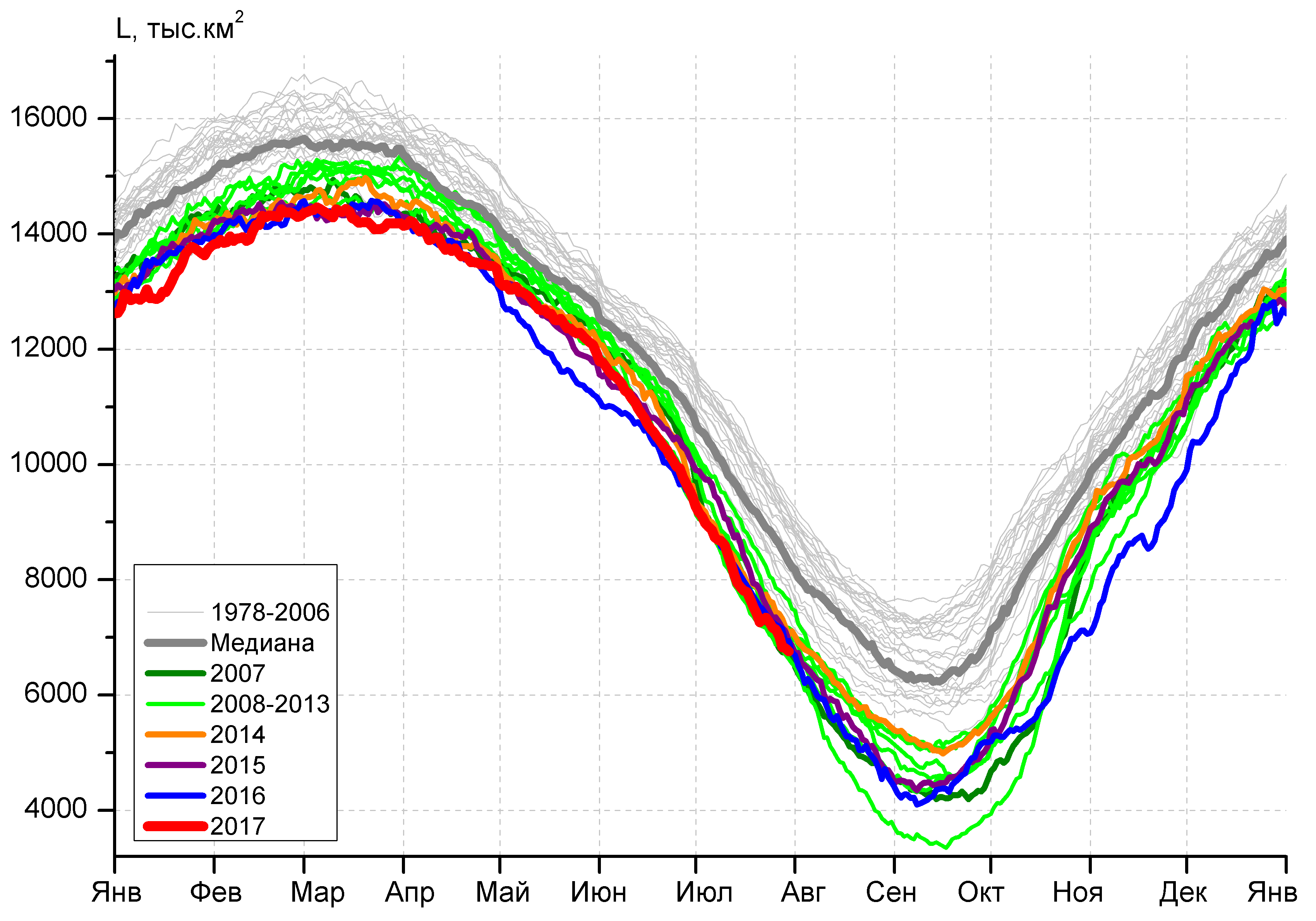 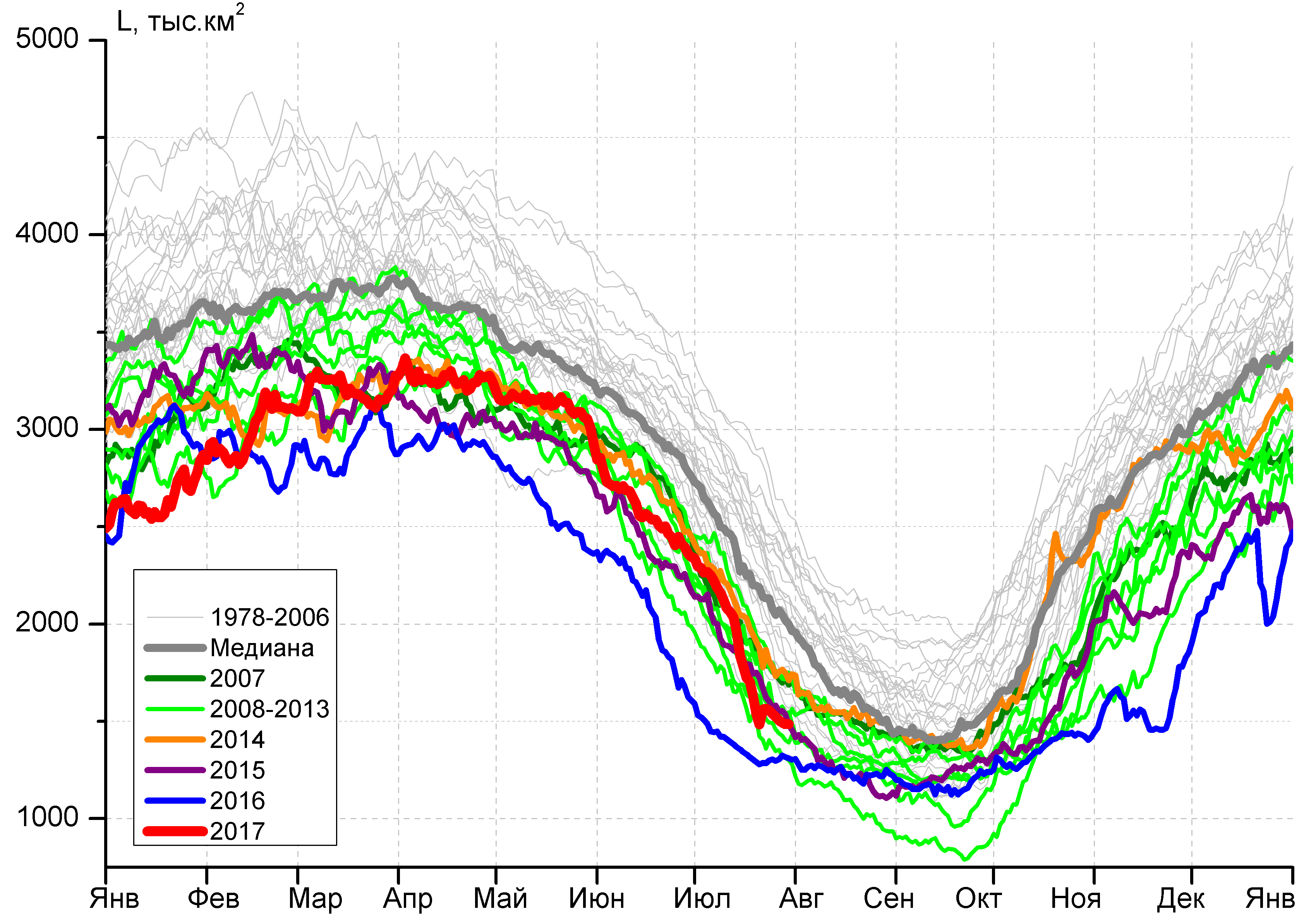 а)б)б)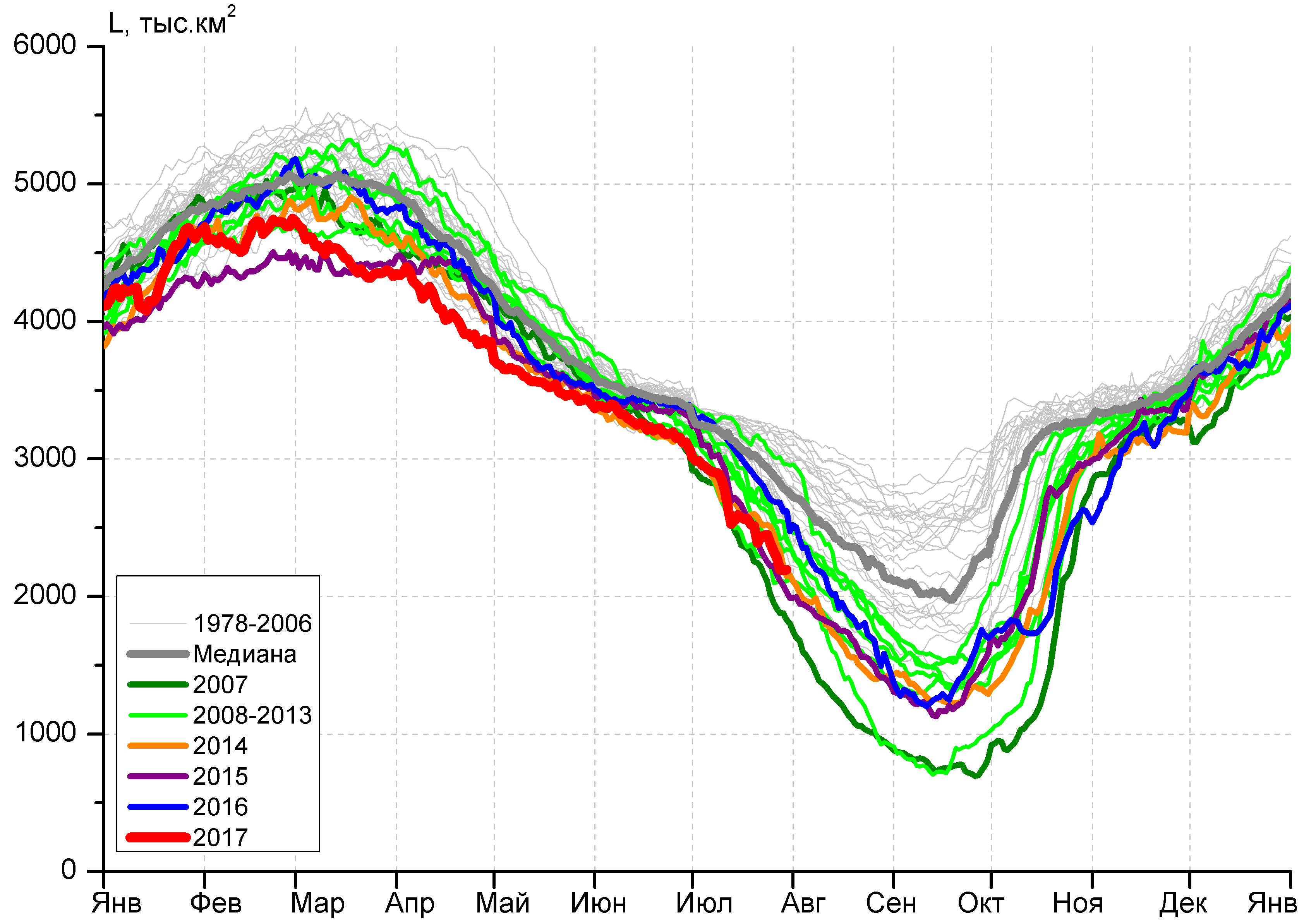 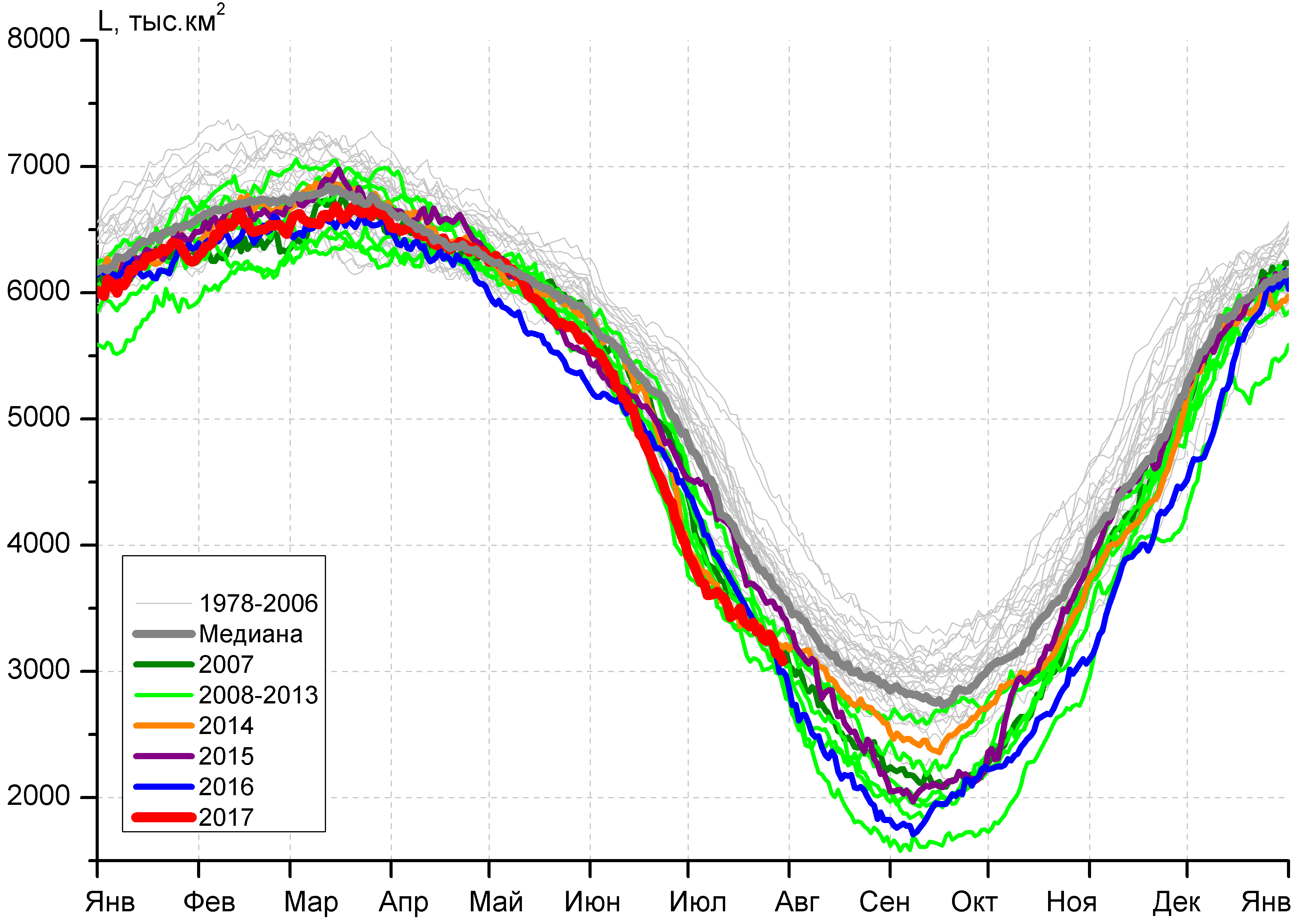 в)г)г)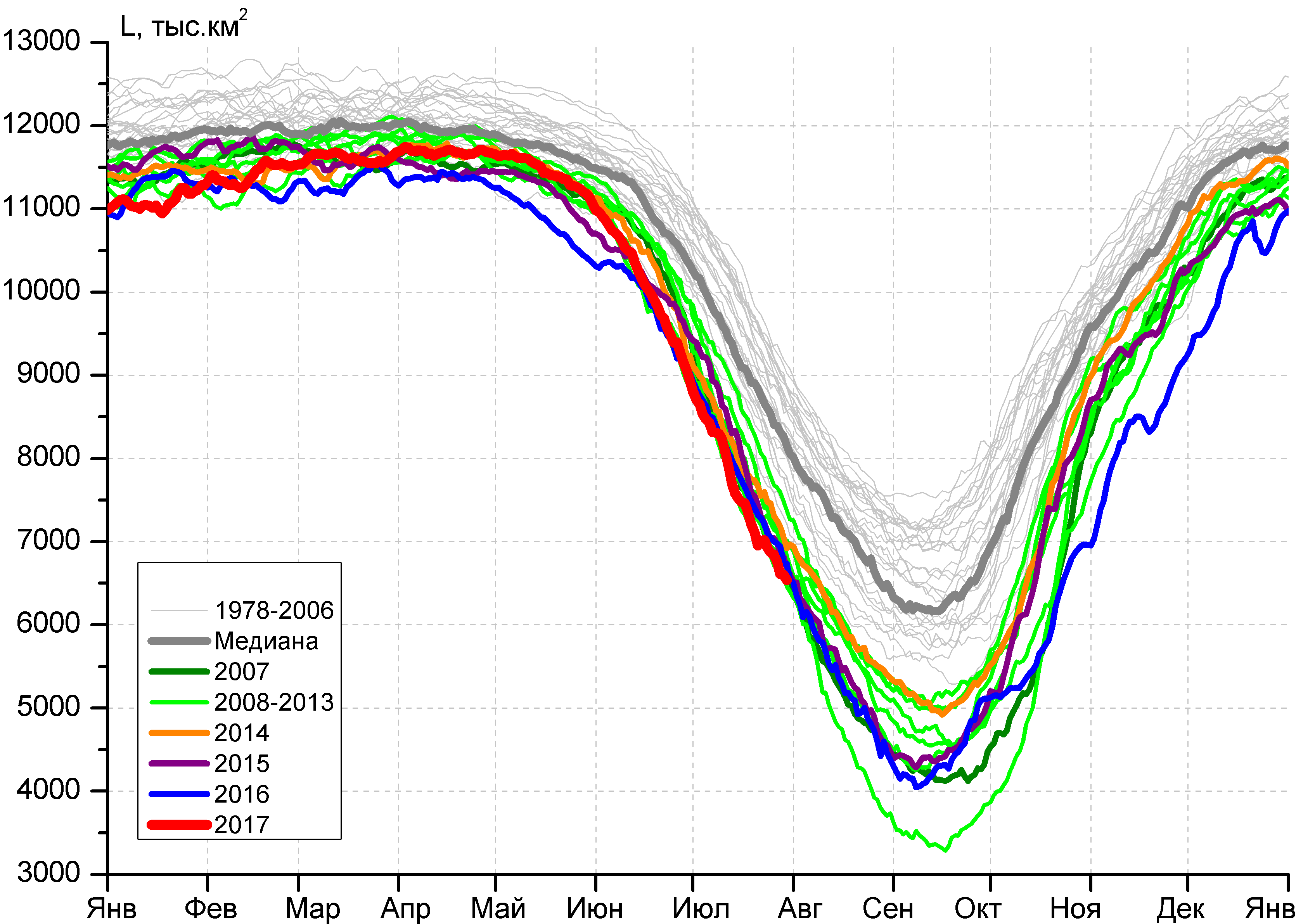 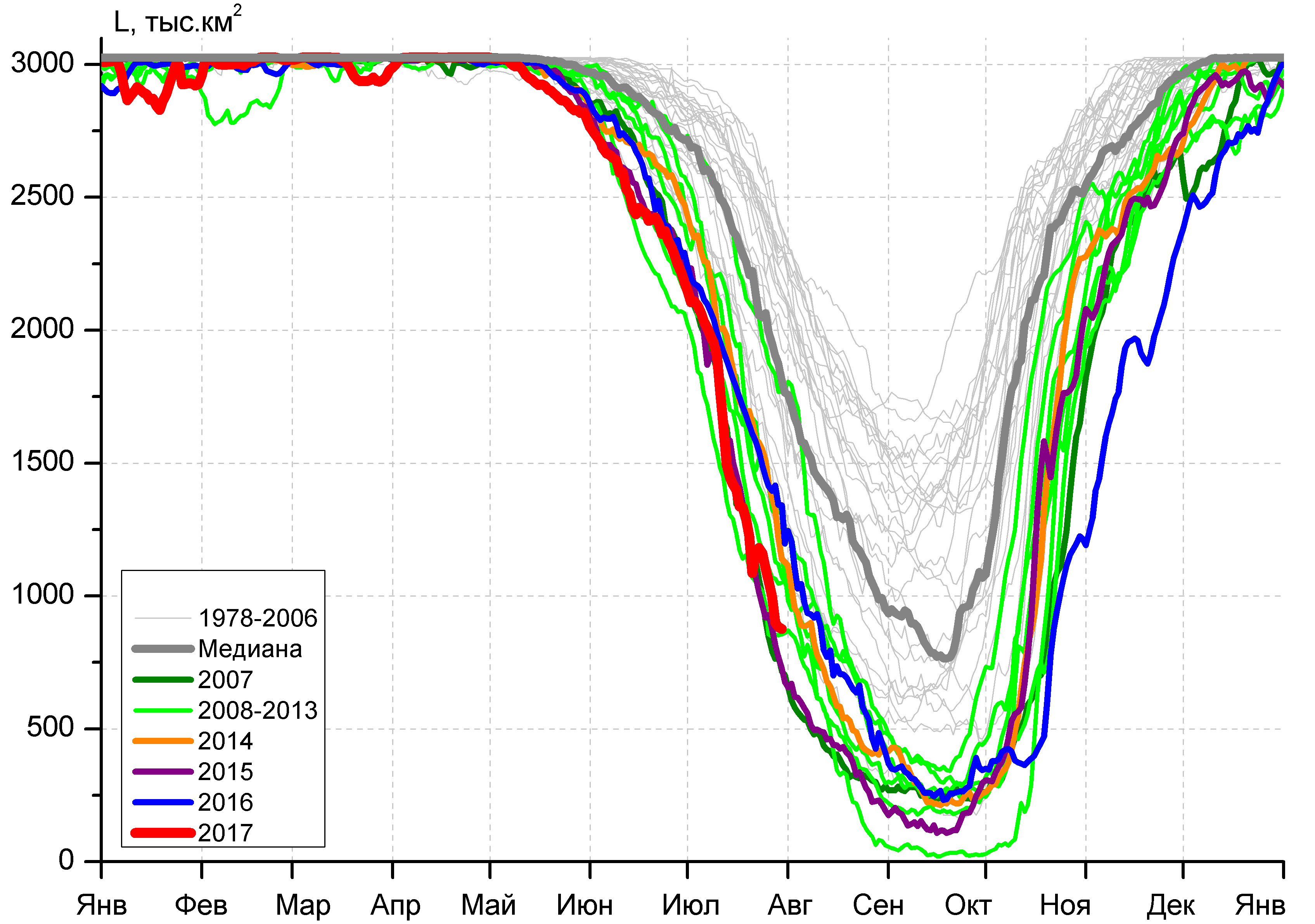 д)д)е)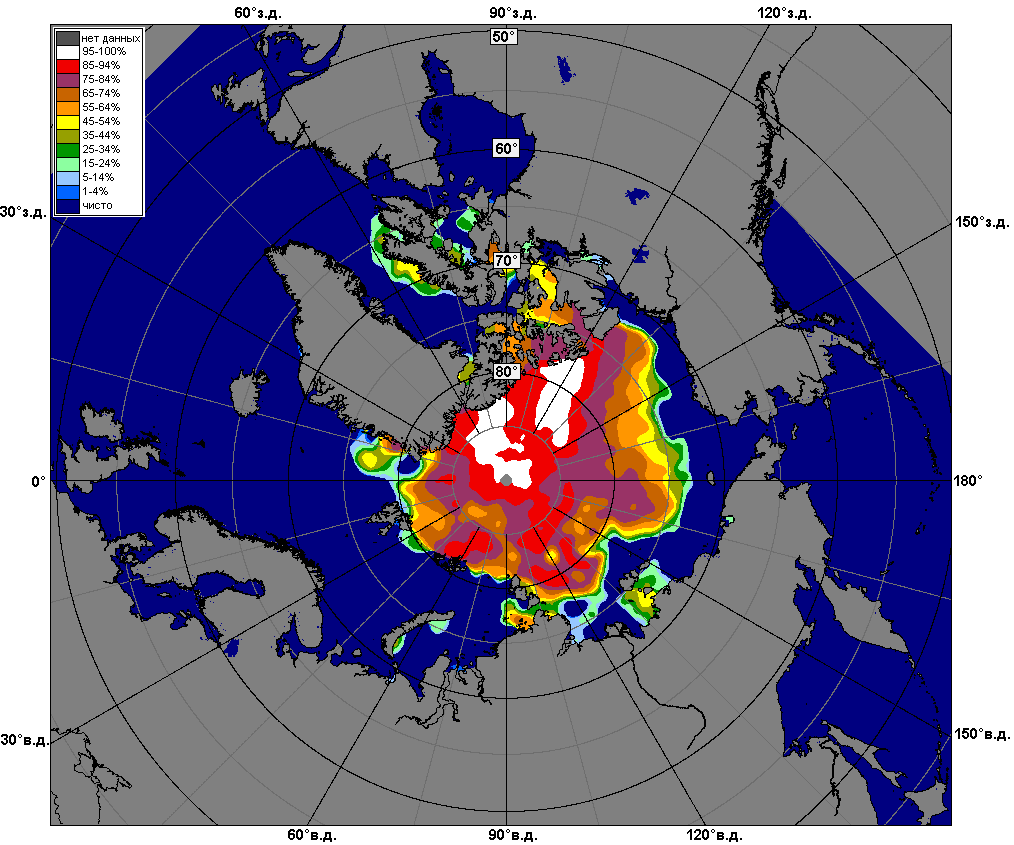 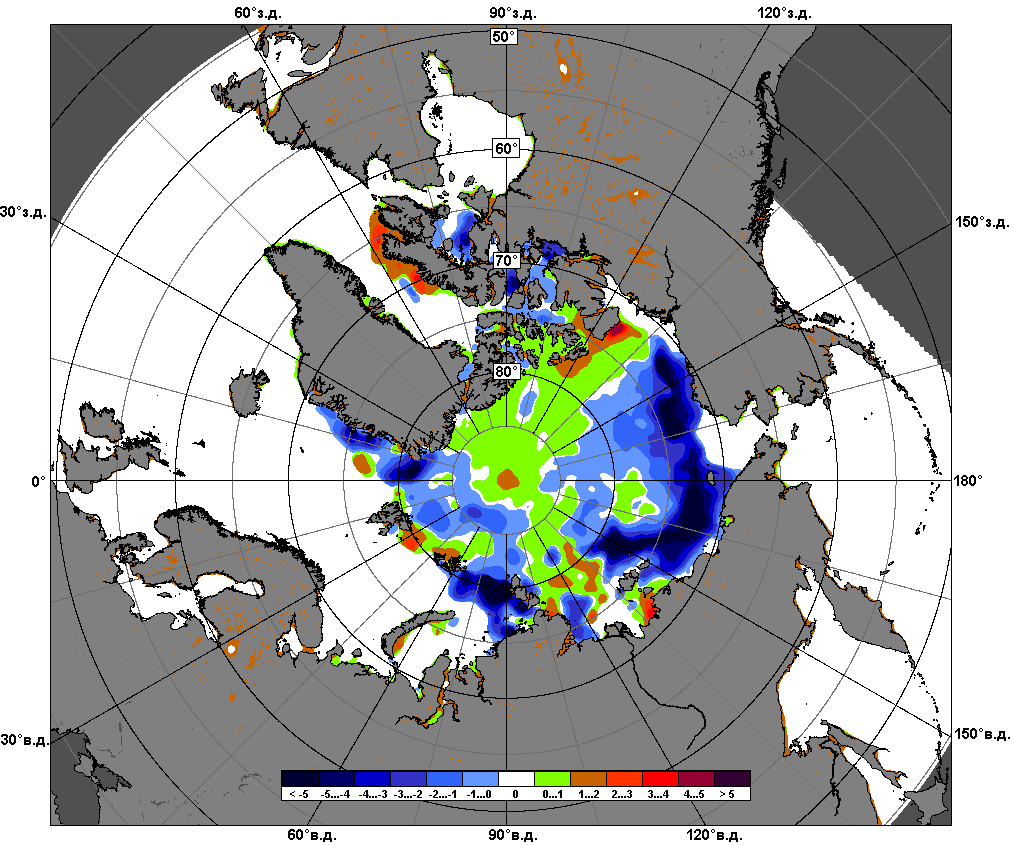 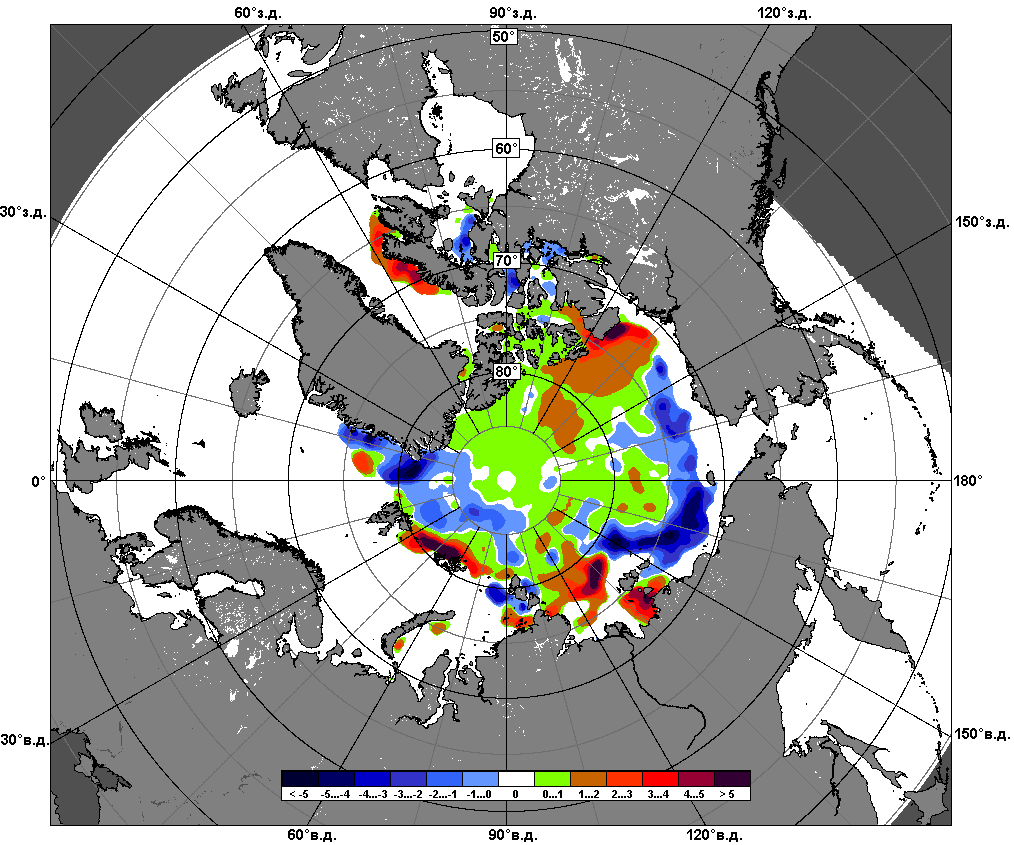 24.07 – 30.07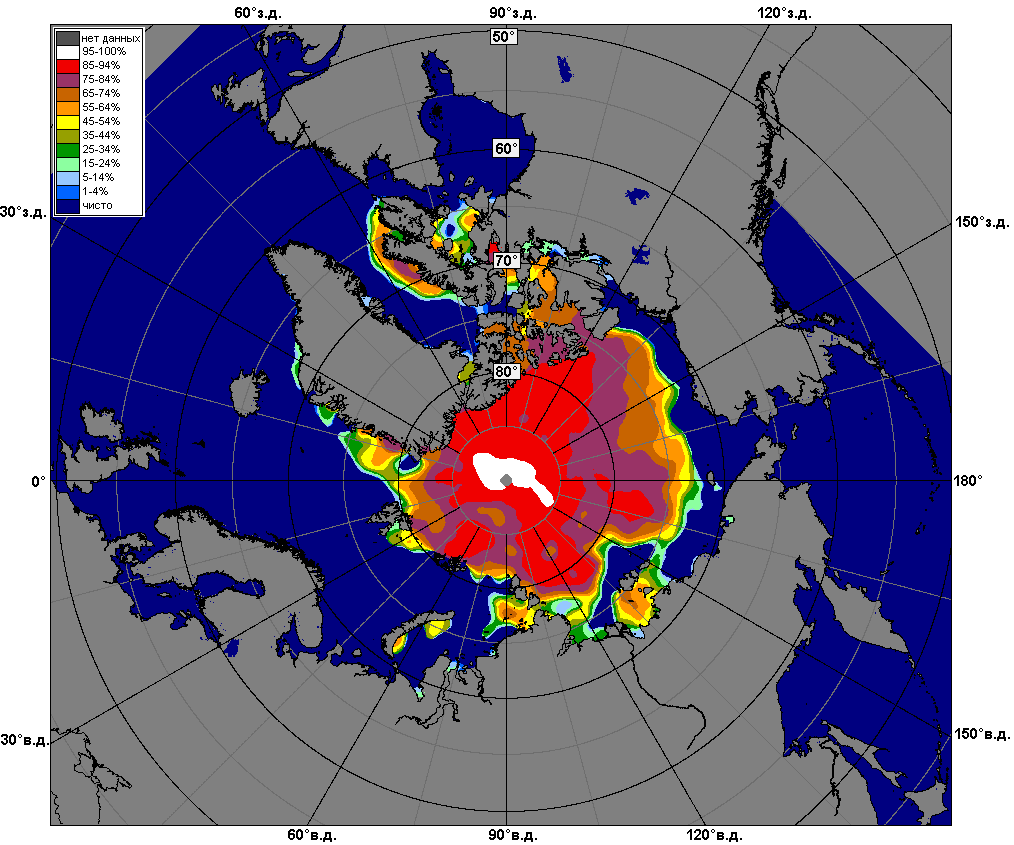 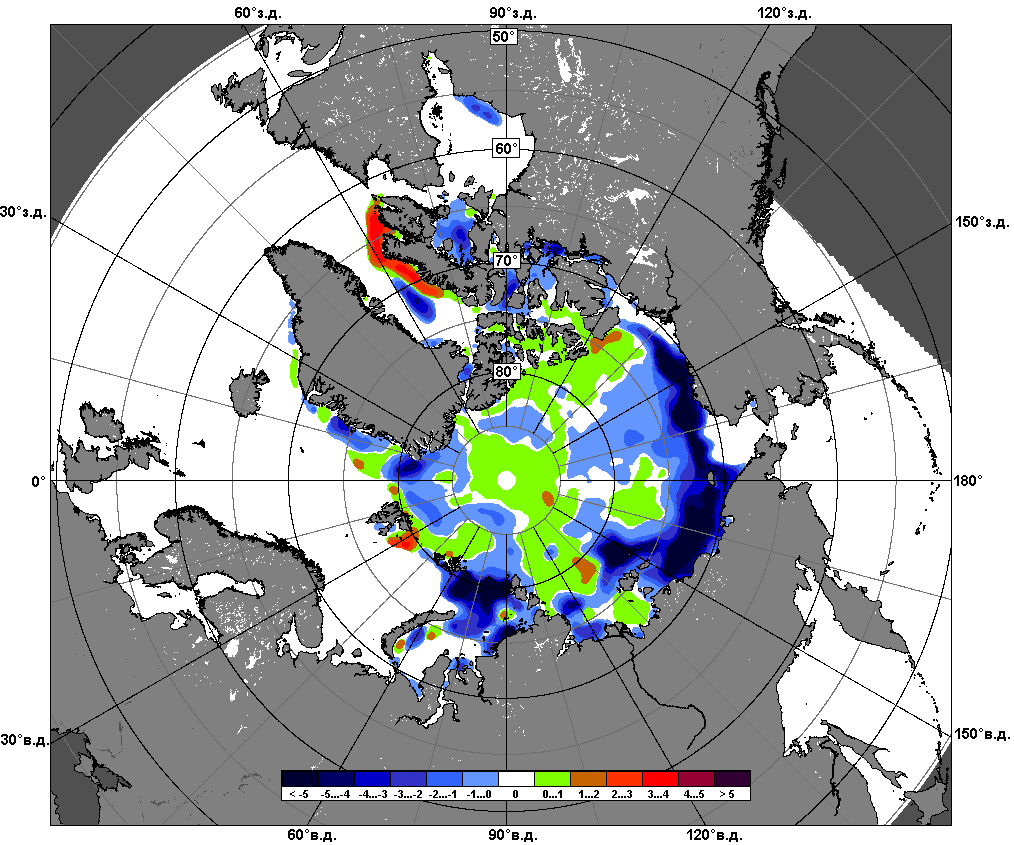 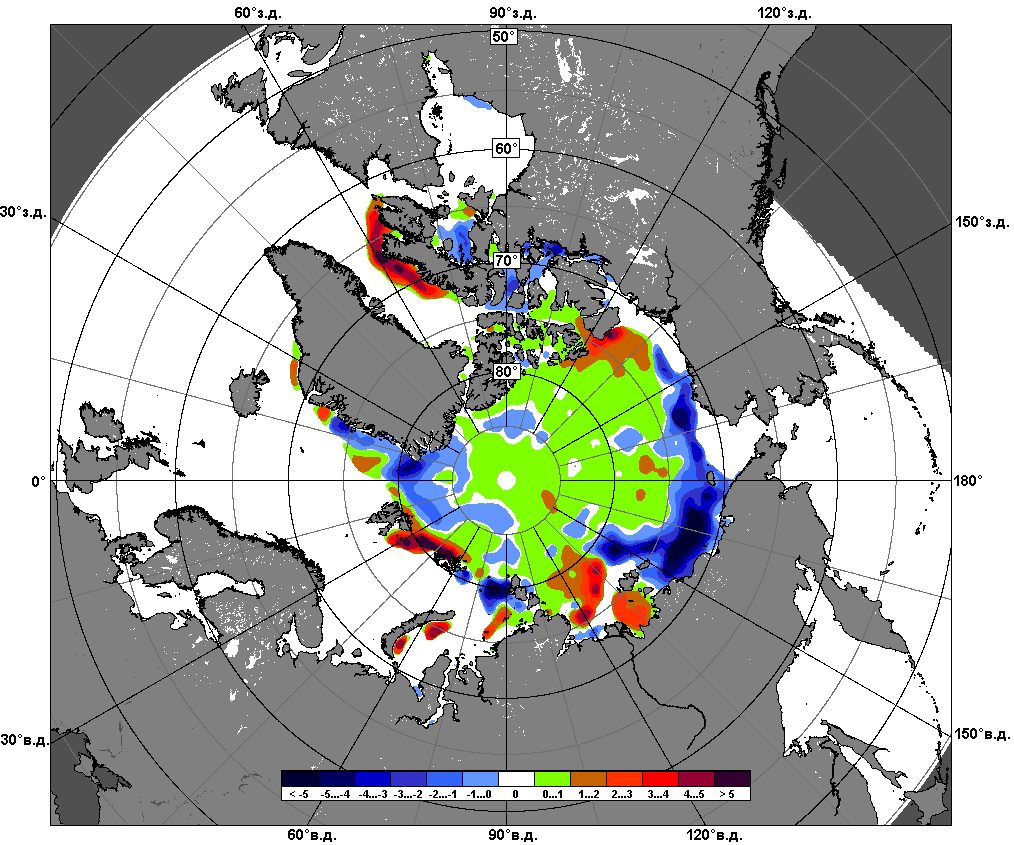 01.07 – 30.07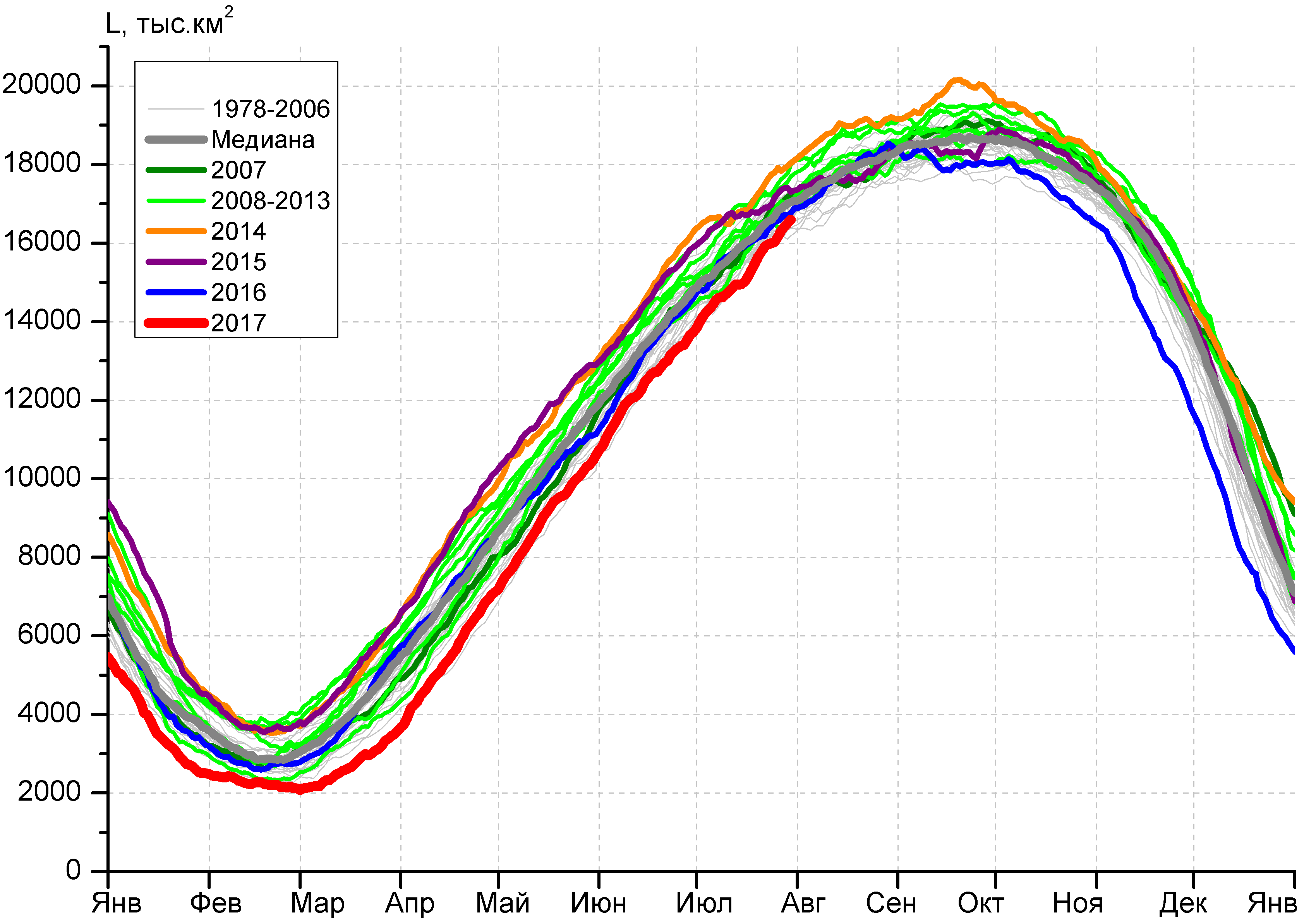 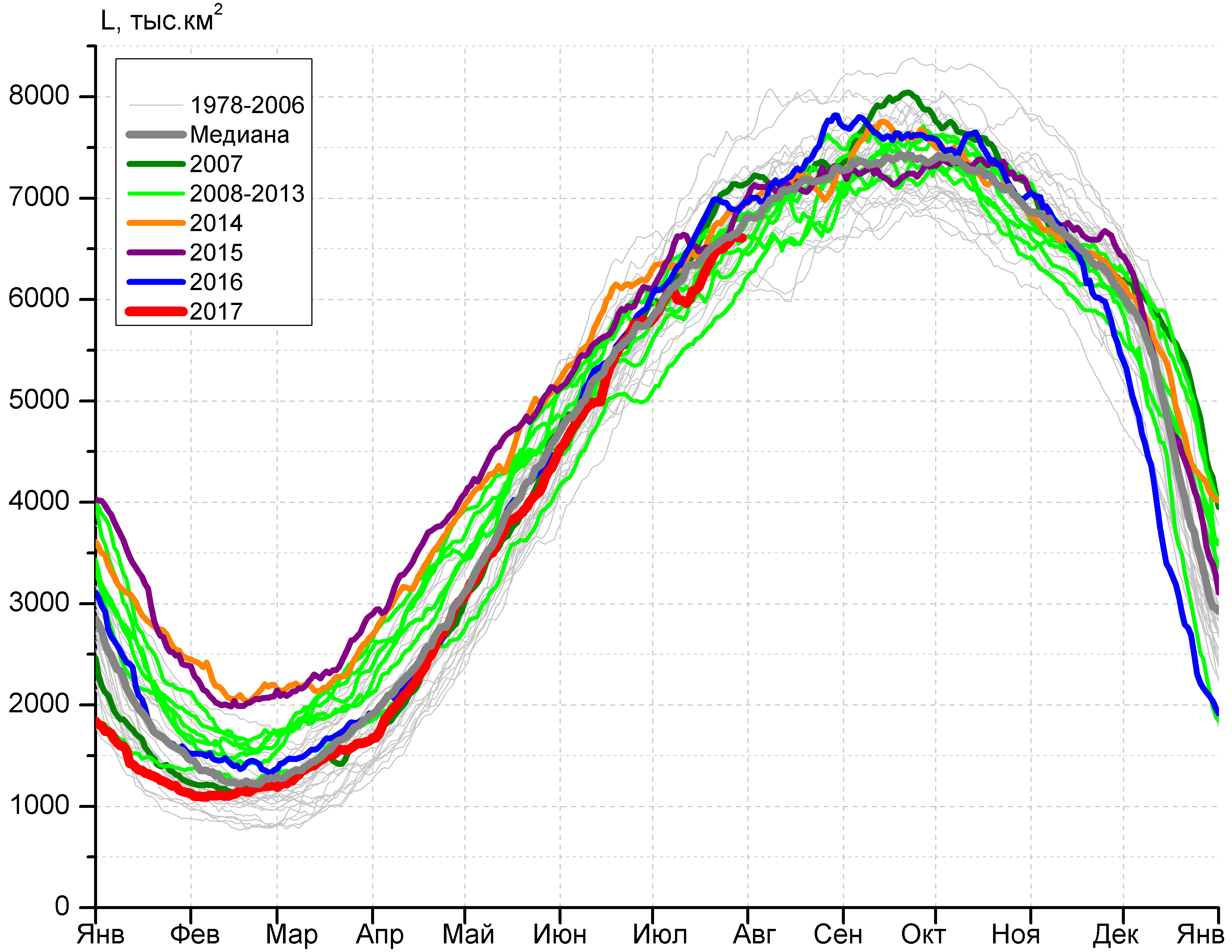 а)б)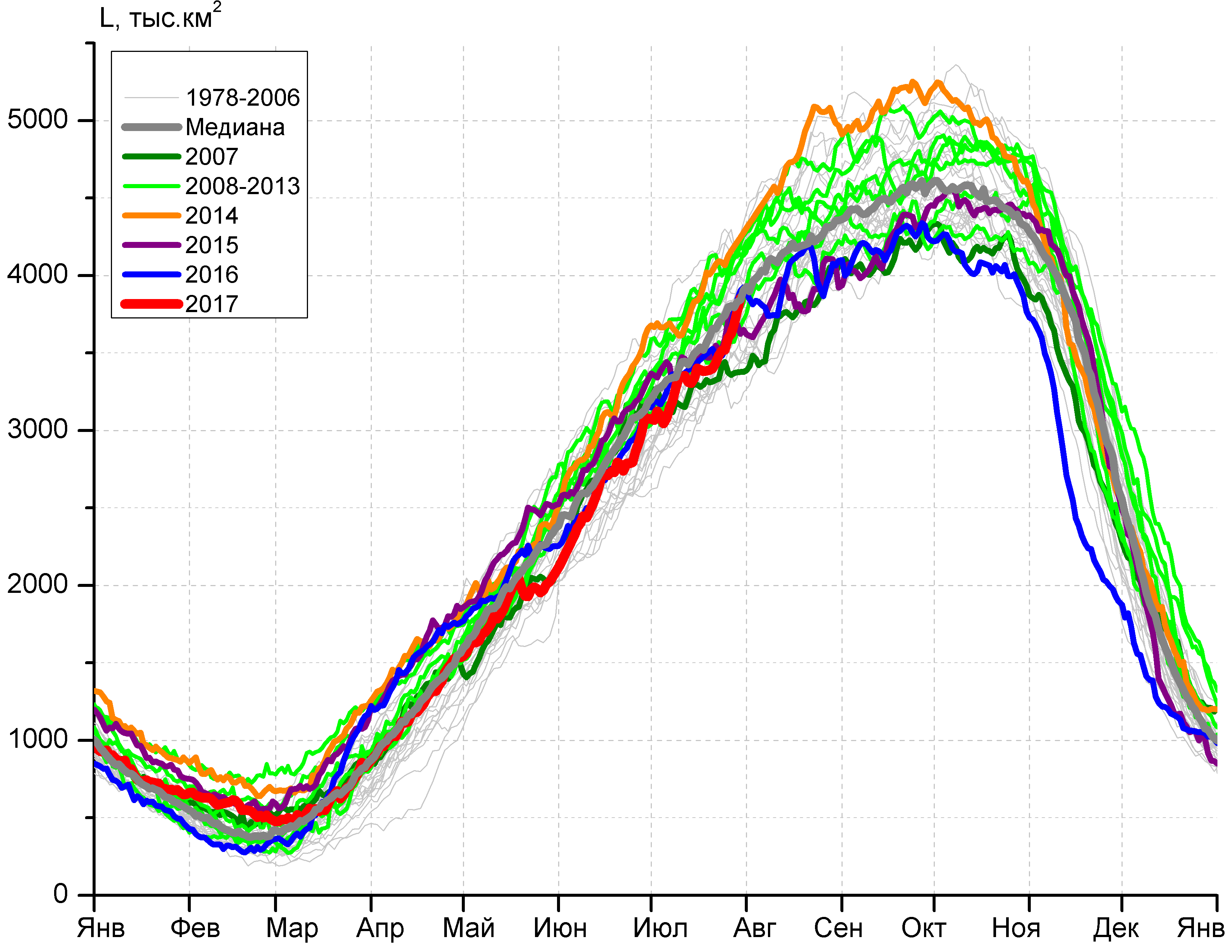 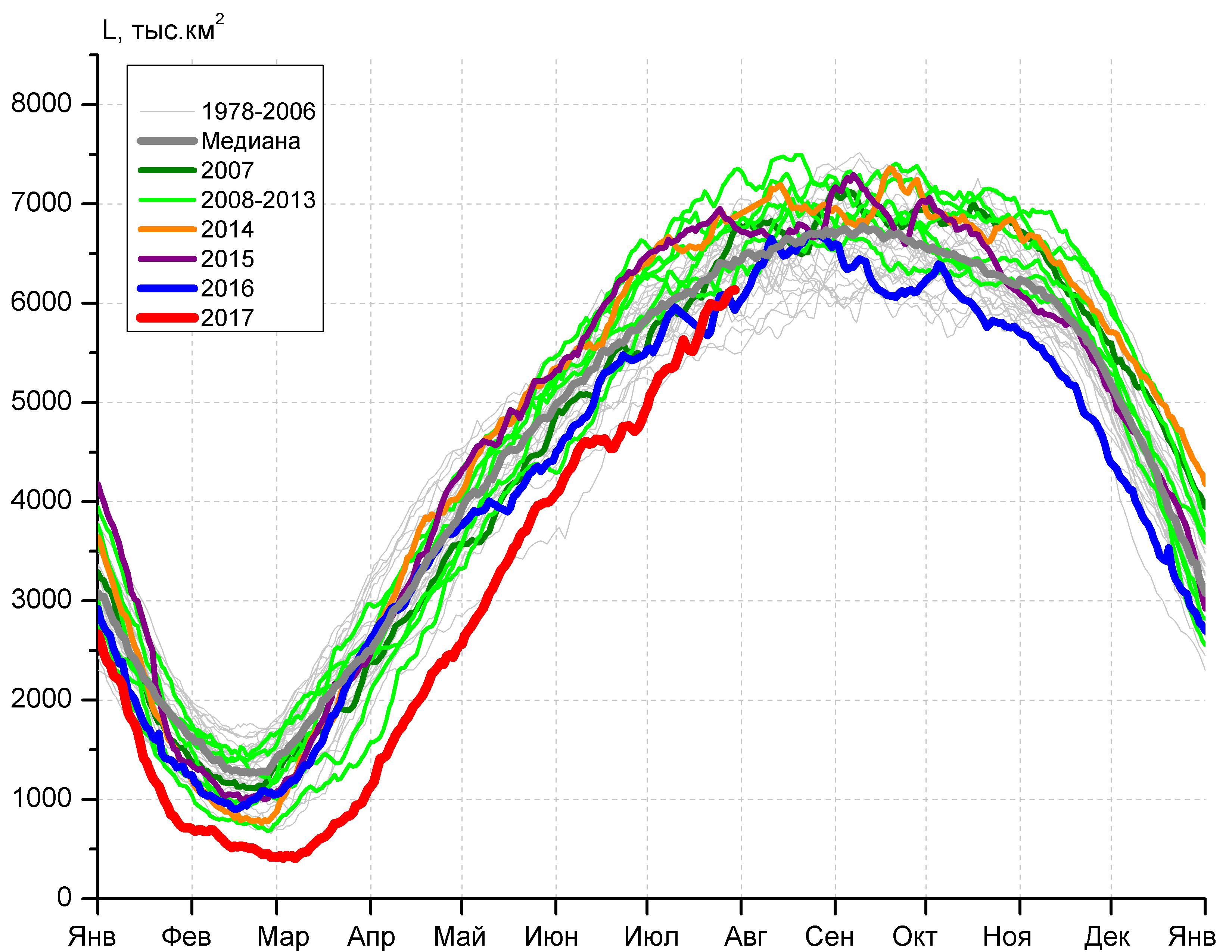 в)г)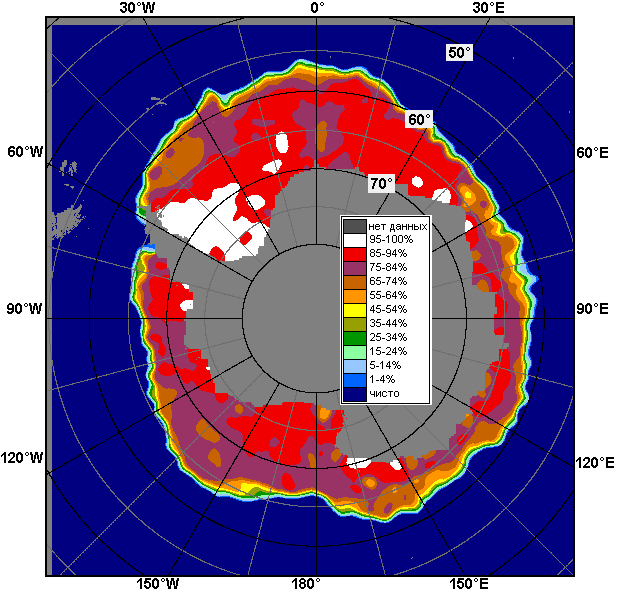 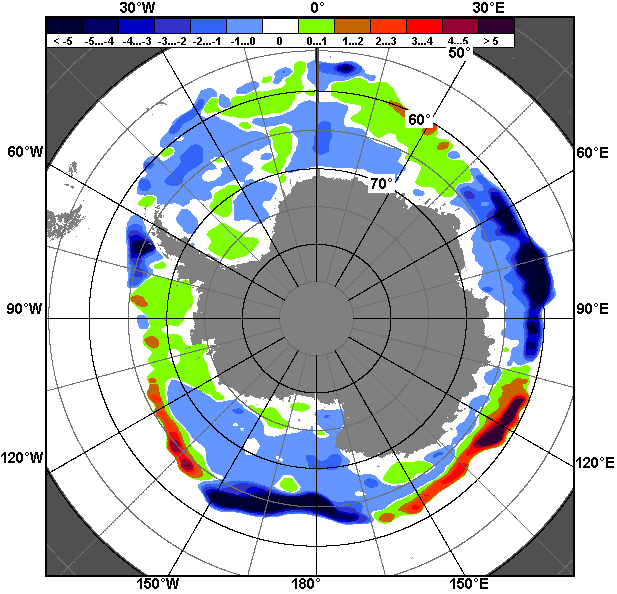 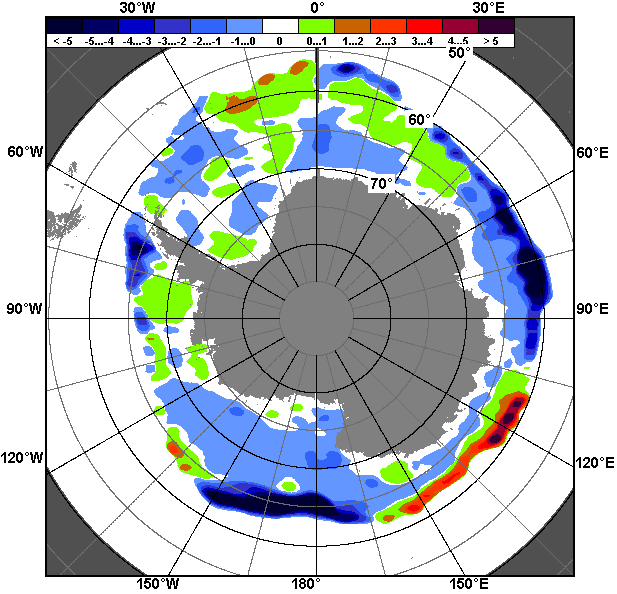 24.07 – 30.0724.07 – 30.0724.07 – 30.07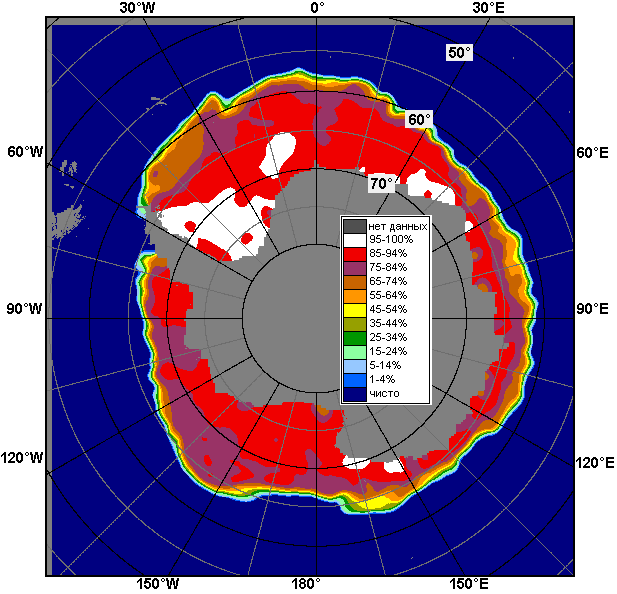 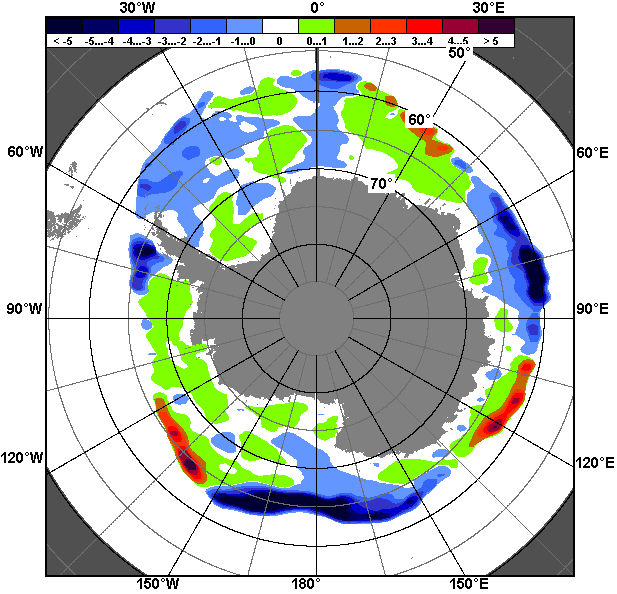 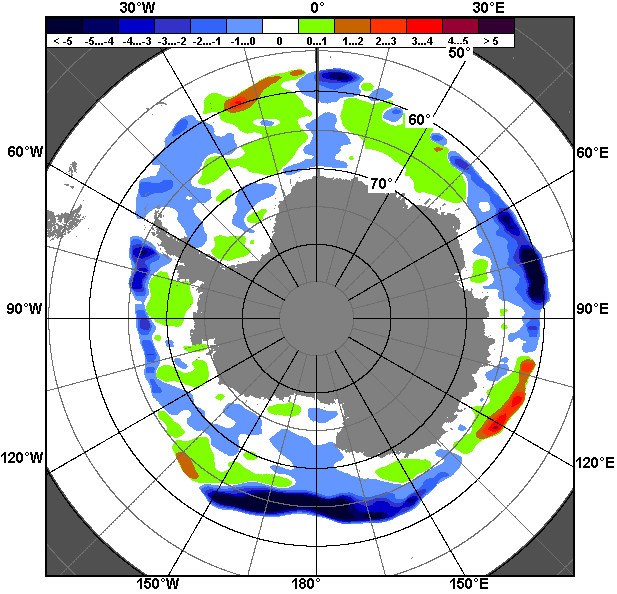 01.07 – 30.0701.07 – 30.0701.07 – 30.07РегионЮжный ОкеанАтлантический секторИндоокеанский сектор Тихоокеанский секторРазность669.7211.1241.6215.1тыс.кв.км/сут.95.730.234.530.7МесяцS, тыс. км2Аномалии, тыс км2/%Аномалии, тыс км2/%Аномалии, тыс км2/%Аномалии, тыс км2/%Аномалии, тыс км2/%Аномалии, тыс км2/%Аномалии, тыс км2/%МесяцS, тыс. км22012 г2013 г2014 г2015 г2016 г2007-2017гг1978-2017гг01-30.0715210.6-964.0-1536.8-1849.2-1523.0-642.5-1022.7-769.101-30.0715210.6-6.0-9.2-10.8-9.1-4.1-6.3-4.824-30.0716288.0-696.4-1317.4-1597.7-978.0-338.9-751.2-531.924-30.0716288.0-4.1-7.5-8.9-5.7-2.0-4.4-3.2МесяцS, тыс. км2Аномалии, тыс км2/%Аномалии, тыс км2/%Аномалии, тыс км2/%Аномалии, тыс км2/%Аномалии, тыс км2/%Аномалии, тыс км2/%Аномалии, тыс км2/%МесяцS, тыс. км22012 г2013 г2014 г2015 г2016 г2007-2017гг1978-2017гг01-30.076223.5-207.7198.3-318.2-307.9-369.6-90.9-121.701-30.076223.5-3.23.3-4.9-4.7-5.6-1.4-1.924-30.076585.1-42.2293.2-280.0-164.9-329.5-50.7-97.424-30.076585.1-0.64.7-4.1-2.4-4.8-0.8-1.5МесяцS, тыс. км2Аномалии, тыс км2/%Аномалии, тыс км2/%Аномалии, тыс км2/%Аномалии, тыс км2/%Аномалии, тыс км2/%Аномалии, тыс км2/%Аномалии, тыс км2/%МесяцS, тыс. км22012 г2013 г2014 г2015 г2016 г2007-2017гг1978-2017гг01-30.073364.6-299.6-435.3-509.3-122.4-72.4-217.3-144.101-30.073364.6-8.2-11.5-13.1-3.5-2.1-6.1-4.124-30.073651.9-395.0-453.5-503.3-3.8-29.7-177.3-132.924-30.073651.9-9.8-11.0-12.1-0.1-0.8-4.6-3.5МесяцS, тыс. км2Аномалии, тыс км2/%Аномалии, тыс км2/%Аномалии, тыс км2/%Аномалии, тыс км2/%Аномалии, тыс км2/%Аномалии, тыс км2/%Аномалии, тыс км2/%МесяцS, тыс. км22012 г2013 г2014 г2015 г2016 г2007-2017гг1978-2017гг01-30.075622.1-457.1-1300.2-1022.1-1093.0-200.9-714.9-503.701-30.075622.1-7.5-18.8-15.4-16.3-3.5-11.3-8.224-30.076049.1-261.1-1159.0-816.2-811.118.5-525.0-303.524-30.076049.1-4.1-16.1-11.9-11.80.3-8.0-4.8МесяцМинимальное знач.Максимальное знач.Среднее знач.Медиана24-30.0715904.324.07.198318035.230.07.201416819.916826.0МесяцМинимальное знач.Максимальное знач.Среднее знач.Медиана24-30.075859.624.07.20117666.425.07.19926682.46634.7МесяцМинимальное знач.Максимальное знач.Среднее знач.Медиана24-30.073140.427.07.20024300.425.07.20063784.83775.1МесяцМинимальное знач.Максимальное знач.Среднее знач.Медиана24-30.075485.930.07.19807343.830.07.20136352.66350.5РегионS, тыс. км2Аномалии, тыс км2/%Аномалии, тыс км2/%Аномалии, тыс км2/%Аномалии, тыс км2/%Аномалии, тыс км2/%Аномалии, тыс км2/%Аномалии, тыс км2/%1978-2017гг1978-2017гг1978-2017гг1978-2017ггРегионS, тыс. км22012 г2013 г2014 г2015 г2016 г2007-2017гг1978-2017ггМинимум датаМаксимум датаСреднееМедианаСев. полярная область7000.589.5-291.3-376.9-231.8-142.2-176.4-1348.66626.330.07.20129934.324.07.19838349.18497.8Сев. полярная область7000.51.3-4.0-5.1-3.2-2.0-2.5-16.26626.330.07.20129934.324.07.19838349.18497.8Сектор 45°W-95°E1512.469.7168.6-246.0-40.7204.6-47.5-459.41297.126.07.20162807.324.07.19811971.81988.6Сектор 45°W-95°E1512.44.812.5-14.0-2.615.6-3.0-23.31297.126.07.20162807.324.07.19811971.81988.6Гренландское море276.9-141.528.3-40.7-134.9-6.5-77.7-142.1161.427.07.2002645.124.07.1981419.0430.7Гренландское море276.9-33.811.4-12.8-32.8-2.3-21.9-33.9161.427.07.2002645.124.07.1981419.0430.7Баренцево море58.445.546.8-19.9-15.050.310.8-94.21.324.07.2016438.324.07.1982152.6121.9Баренцево море58.4353.7401.6-25.4-20.5621.022.6-61.71.324.07.2016438.324.07.1982152.6121.9Карское море158.2112.3-56.0-153.758.345.5-17.9-254.928.529.07.2012811.224.07.1981413.1481.3Карское море158.2244.9-26.1-49.358.340.4-10.2-61.728.529.07.2012811.224.07.1981413.1481.3Сектор 95°E-170°W2289.2-85.5-293.1-75.5134.1-389.6-120.3-478.61829.730.07.20073257.624.07.19792767.82818.9Сектор 95°E-170°W2289.2-3.6-11.4-3.26.2-14.5-5.0-17.31829.730.07.20073257.624.07.19792767.82818.9Море Лаптевых418.4269.6125.9308.4126.4-176.3106.3-24.771.830.07.2014667.925.07.1979443.1474.4Море Лаптевых418.4181.243.1280.643.3-29.634.1-5.671.830.07.2014667.925.07.1979443.1474.4Восточно-Сибирское море332.8-241.5-381.7-372.8-74.4-155.7-216.4-373.5148.230.07.2007915.124.07.1998706.3753.3Восточно-Сибирское море332.8-42.1-53.4-52.8-18.3-31.9-39.4-52.9148.230.07.2007915.124.07.1998706.3753.3Чукотское море87.8-237.9-76.4-148.529.1-123.8-80.0-183.634.230.07.2007464.524.07.1983271.4287.0Чукотское море87.8-73.0-46.5-62.849.6-58.5-47.7-67.734.230.07.2007464.524.07.1983271.4287.0Берингово море10.86.16.77.22.30.45.54.80.024.07.201021.029.07.20165.95.4Берингово море10.8132.7161.8199.227.24.3102.781.50.024.07.201021.029.07.20165.95.4Сектор 170°W-45°W3198.8105.3-166.7-55.4-325.242.8-8.7-410.62846.330.07.20084595.924.07.19923609.43651.4Сектор 170°W-45°W3198.83.4-5.0-1.7-9.21.4-0.3-11.42846.330.07.20084595.924.07.19923609.43651.4Море Бофорта233.294.6-147.5-15.2-96.540.7-1.5-97.350.630.07.2008485.926.07.2000330.5350.1Море Бофорта233.268.3-38.7-6.1-29.321.1-0.6-29.550.630.07.2008485.926.07.2000330.5350.1Гудзонов залив32.1-4.61.3-6.3-37.9-7.7-10.0-43.712.926.07.2007448.624.07.199275.747.0Гудзонов залив32.1-12.54.3-16.3-54.2-19.3-23.7-57.712.926.07.2007448.624.07.199275.747.0Море Лабрадор14.68.47.84.0-5.04.06.27.00.027.07.199750.127.07.19917.76.2Море Лабрадор14.6133.8113.338.0-25.538.074.590.70.027.07.199750.127.07.19917.76.2Дейвисов пролив148.999.796.3118.4-19.137.978.232.37.229.07.2003266.324.07.1984116.7110.3Дейвисов пролив148.9202.8182.9387.8-11.434.1110.527.77.229.07.2003266.324.07.1984116.7110.3Канадский архипелаг720.5-4.2-27.9-54.5-88.313.7-30.0-106.3635.030.07.20121062.024.07.1983826.8812.8Канадский архипелаг720.5-0.6-3.7-7.0-10.91.9-4.0-12.9635.030.07.20121062.024.07.1983826.8812.8РегионS, тыс. км2Аномалии, тыс км2/%Аномалии, тыс км2/%Аномалии, тыс км2/%Аномалии, тыс км2/%Аномалии, тыс км2/%Аномалии, тыс км2/%Аномалии, тыс км2/%1978-2017гг1978-2017гг1978-2017гг1978-2017ггРегионS, тыс. км22012 г2013 г2014 г2015 г2016 г2007-2017гг1978-2017ггМинимум датаМаксимум датаСреднееМедианаСев. полярная область7959.547.2-321.1-261.5-521.1-101.0-249.6-1377.16626.330.07.201211692.701.07.19839336.69364.6Сев. полярная область7959.50.6-3.9-3.2-6.1-1.3-3.0-14.76626.330.07.201211692.701.07.19839336.69364.6Сектор 45°W-95°E1865.0205.9195.3-184.440.7488.836.4-404.51278.021.07.20163351.001.07.19812269.52292.5Сектор 45°W-95°E1865.012.411.7-9.02.235.52.0-17.81278.021.07.20163351.001.07.19812269.52292.5Гренландское море426.8-87.789.443.2-61.5112.7-4.9-76.8161.427.07.2002813.801.07.1981503.6504.8Гренландское море426.8-17.126.511.2-12.635.9-1.1-15.3161.427.07.2002813.801.07.1981503.6504.8Баренцево море95.969.881.9-10.5-17.781.916.2-129.41.324.07.2016680.401.07.1979225.3197.5Баренцево море95.9268.1588.0-9.9-15.6584.720.4-57.51.324.07.2016680.401.07.1979225.3197.5Карское море329.4207.9-43.2-176.493.0174.97.9-211.228.529.07.2012839.201.07.1999540.6567.3Карское море329.4171.0-11.6-34.939.3113.32.5-39.128.529.07.2012839.201.07.1999540.6567.3Сектор 95°E-170°W2616.4-184.1-238.2-35.2-43.8-390.2-140.4-388.31829.730.07.20073523.601.07.19853004.73097.6Сектор 95°E-170°W2616.4-6.6-8.3-1.3-1.6-13.0-5.1-12.91829.730.07.20073523.601.07.19853004.73097.6Море Лаптевых520.0162.8134.9265.658.7-117.989.9-14.971.830.07.2014674.301.07.1992535.0579.0Море Лаптевых520.045.635.0104.412.7-18.520.9-2.871.830.07.2014674.301.07.1992535.0579.0Восточно-Сибирское море504.7-219.5-305.5-287.5-142.5-196.9-208.1-299.5148.230.07.2007915.101.07.1988804.2864.0Восточно-Сибирское море504.7-30.3-37.7-36.3-22.0-28.1-29.2-37.2148.230.07.2007915.101.07.1988804.2864.0Чукотское море152.0-237.2-117.6-142.816.1-148.8-96.2-185.834.230.07.2007558.801.07.1983337.8352.4Чукотское море152.0-60.9-43.6-48.411.8-49.5-38.8-55.034.230.07.2007558.801.07.1983337.8352.4Берингово море9.44.66.05.80.4-3.94.03.00.001.07.198783.901.07.19856.45.4Берингово море9.495.4171.6162.04.6-29.473.847.00.001.07.198783.901.07.19856.45.4Сектор 170°W-45°W3478.125.4-278.3-41.9-518.1-199.0-145.5-584.32846.330.07.20085501.501.07.19834062.43999.6Сектор 170°W-45°W3478.10.7-7.4-1.2-13.0-5.4-4.0-14.42846.330.07.20085501.501.07.19834062.43999.6Море Бофорта238.257.8-173.9-29.8-128.0-6.9-33.6-121.650.630.07.2008486.601.07.1992359.7389.5Море Бофорта238.232.0-42.2-11.1-34.9-2.8-12.3-33.850.630.07.2008486.601.07.1992359.7389.5Гудзонов залив58.9-41.9-37.2-49.9-204.3-140.2-79.0-158.911.718.07.2010798.301.07.1992217.8140.7Гудзонов залив58.9-41.6-38.7-45.9-77.6-70.4-57.3-72.911.718.07.2010798.301.07.1992217.8140.7Море Лабрадор14.76.73.25.8-6.01.65.60.70.007.07.2000136.701.07.198414.07.7Море Лабрадор14.784.427.465.3-28.911.862.34.90.007.07.2000136.701.07.198414.07.7Дейвисов пролив203.3114.786.2148.9-13.839.274.529.67.229.07.2003376.301.07.1984173.7180.2Дейвисов пролив203.3129.573.6273.8-6.423.957.917.17.229.07.2003376.301.07.1984173.7180.2Канадский архипелаг800.1-46.0-99.9-51.8-96.8-46.4-52.0-128.6635.030.07.20121178.302.07.1983928.6922.9Канадский архипелаг800.1-5.4-11.1-6.1-10.8-5.5-6.1-13.8635.030.07.20121178.302.07.1983928.6922.9РегионS, тыс. км2Аномалии, тыс км2/%Аномалии, тыс км2/%Аномалии, тыс км2/%Аномалии, тыс км2/%Аномалии, тыс км2/%Аномалии, тыс км2/%Аномалии, тыс км2/%1978-2017гг1978-2017гг1978-2017гг1978-2017ггРегионS, тыс. км22012 г2013 г2014 г2015 г2016 г2007-2017гг1978-2017ггМинимум датаМаксимум датаСреднееМедианаЮжный Океан16288.0-696.4-1317.4-1597.7-978.0-338.9-751.2-531.915904.324.07.198318035.230.07.201416819.916826.0Южный Океан16288.0-4.1-7.5-8.9-5.7-2.0-4.4-3.215904.324.07.198318035.230.07.201416819.916826.0Атлантический сектор6585.1-42.2293.2-280.0-164.9-329.5-50.7-97.45859.624.07.20117666.425.07.19926682.46634.7Атлантический сектор6585.1-0.64.7-4.1-2.4-4.8-0.8-1.55859.624.07.20117666.425.07.19926682.46634.7Западная часть моря Уэдделла2360.8100.9-3.316.8-125.3-15.1-41.5-98.82141.330.07.19893012.830.07.19802459.62408.3Западная часть моря Уэдделла2360.84.5-0.10.7-5.0-0.6-1.7-4.02141.330.07.19893012.830.07.19802459.62408.3Восточная часть моря Уэдделла4224.3-143.2296.5-296.8-39.7-314.4-9.21.43473.824.07.19864903.229.07.19924222.94252.9Восточная часть моря Уэдделла4224.3-3.37.5-6.6-0.9-6.9-0.20.03473.824.07.19864903.229.07.19924222.94252.9Индоокеанский сектор3651.9-395.0-453.5-503.3-3.8-29.7-177.3-132.93140.427.07.20024300.425.07.20063784.83775.1Индоокеанский сектор3651.9-9.8-11.0-12.1-0.1-0.8-4.6-3.53140.427.07.20024300.425.07.20063784.83775.1Море Космонавтов893.9-181.8-185.3-208.926.077.4-76.8-17.7619.127.07.20021329.830.07.2010911.6894.9Море Космонавтов893.9-16.9-17.2-18.93.09.5-7.9-1.9619.127.07.20021329.830.07.2010911.6894.9Море Содружества967.5-260.2-343.8-389.1-267.1-81.7-281.1-332.2913.124.07.20171623.127.07.20011299.61312.6Море Содружества967.5-21.2-26.2-28.7-21.6-7.8-22.5-25.6913.124.07.20171623.127.07.20011299.61312.6Море Моусона1790.546.975.694.6237.3-25.4180.7216.91180.424.07.19801978.927.07.19981573.61582.9Море Моусона1790.52.74.45.615.3-1.411.213.81180.424.07.19801978.927.07.19981573.61582.9Тихоокеанский сектор6049.1-261.1-1159.0-816.2-811.118.5-525.0-303.55485.930.07.19807343.830.07.20136352.66350.5Тихоокеанский сектор6049.1-4.1-16.1-11.9-11.80.3-8.0-4.85485.930.07.19807343.830.07.20136352.66350.5Море Росса5078.2-184.3-899.3-541.4-330.752.8-361.0-184.84000.230.07.19806063.630.07.20135263.05282.5Море Росса5078.2-3.5-15.0-9.6-6.11.1-6.6-3.54000.230.07.19806063.630.07.20135263.05282.5Море Беллинсгаузена971.0-76.8-259.7-274.9-480.3-34.3-164.0-118.7465.928.07.20001589.428.07.19951089.61051.2Море Беллинсгаузена971.0-7.3-21.1-22.1-33.1-3.4-14.4-10.9465.928.07.20001589.428.07.19951089.61051.2РегионS, тыс. км2Аномалии, тыс км2/%Аномалии, тыс км2/%Аномалии, тыс км2/%Аномалии, тыс км2/%Аномалии, тыс км2/%Аномалии, тыс км2/%Аномалии, тыс км2/%1978-2017гг1978-2017гг1978-2017гг1978-2017ггРегионS, тыс. км22012 г2013 г2014 г2015 г2016 г2007-2017гг1978-2017ггМинимум датаМаксимум датаСреднееМедианаЮжный Океан15210.6-964.0-1536.8-1849.2-1523.0-642.5-1022.7-769.113836.801.07.201718035.230.07.201415979.716019.8Южный Океан15210.6-6.0-9.2-10.8-9.1-4.1-6.3-4.813836.801.07.201718035.230.07.201415979.716019.8Атлантический сектор6223.5-207.7198.3-318.2-307.9-369.6-90.9-121.75097.401.07.20117666.425.07.19926345.26336.7Атлантический сектор6223.5-3.23.3-4.9-4.7-5.6-1.4-1.95097.401.07.20117666.425.07.19926345.26336.7Западная часть моря Уэдделла2311.9-46.68.727.3-160.1-85.2-58.8-109.32033.211.07.19993012.830.07.19802421.22390.9Западная часть моря Уэдделла2311.9-2.00.41.2-6.5-3.6-2.5-4.52033.211.07.19993012.830.07.19802421.22390.9Восточная часть моря Уэдделла3911.6-161.1189.6-345.5-147.8-284.4-32.1-12.43007.504.07.19864903.229.07.19923924.03926.2Восточная часть моря Уэдделла3911.6-4.05.1-8.1-3.6-6.8-0.8-0.33007.504.07.19864903.229.07.19923924.03926.2Индоокеанский сектор3364.6-299.6-435.3-509.3-122.4-72.4-217.3-144.12620.301.07.19914300.425.07.20063508.73492.5Индоокеанский сектор3364.6-8.2-11.5-13.1-3.5-2.1-6.1-4.12620.301.07.19914300.425.07.20063508.73492.5Море Космонавтов813.4-105.2-137.6-154.9-3.2124.4-58.30.2407.301.07.20031329.830.07.2010813.2806.6Море Космонавтов813.4-11.5-14.5-16.0-0.418.0-6.70.0407.301.07.20031329.830.07.2010813.2806.6Море Содружества965.3-154.8-272.1-254.6-260.9-100.4-234.9-256.9903.202.07.20171623.127.07.20011222.21225.0Море Содружества965.3-13.8-22.0-20.9-21.3-9.4-19.6-21.0903.202.07.20171623.127.07.20011222.21225.0Море Моусона1585.9-39.6-25.6-99.8141.7-96.375.9112.71050.006.07.20021978.927.07.19981473.31479.8Море Моусона1585.9-2.4-1.6-5.99.8-5.75.07.61050.006.07.20021978.927.07.19981473.31479.8Тихоокеанский сектор5622.1-457.1-1300.2-1022.1-1093.0-200.9-714.9-503.74957.801.07.20177343.830.07.20136125.86106.7Тихоокеанский сектор5622.1-7.5-18.8-15.4-16.3-3.5-11.3-8.24957.801.07.20177343.830.07.20136125.86106.7Море Росса4789.7-301.2-1006.1-776.4-549.0-111.7-515.6-315.03721.401.07.19806063.630.07.20135104.75099.6Море Росса4789.7-5.9-17.4-13.9-10.3-2.3-9.7-6.23721.401.07.19806063.630.07.20135104.75099.6Море Беллинсгаузена832.4-155.9-294.1-245.7-544.0-89.3-199.3-188.7373.401.07.19981589.428.07.19951021.1983.0Море Беллинсгаузена832.4-15.8-26.1-22.8-39.5-9.7-19.3-18.5373.401.07.19981589.428.07.19951021.1983.0РегионСев. полярная областьСектор 45°W-95°EГренландское мореБаренцево мореРазность-472.0-89.0-70.4-14.2тыс.кв.км/сут.-67.4-12.7-10.1-2.0РегионКарское мореСектор 95°E-170°WМоре ЛаптевыхВосточно-Сибирское мореРазность-30.3-201.1-77.1-94.0тыс.кв.км/сут.-4.3-28.7-11.0-13.4РегионЧукотское мореБерингово мореСектор 170°W-45°WМоре БофортаРазность-32.9-0.1-181.9-2.7тыс.кв.км/сут.-4.70.0-26.0-0.4РегионГудзонов заливМоре ЛабрадорДейвисов проливКанадский архипелагРазность-1.4-0.8-50.2-47.5тыс.кв.км/сут.-0.2-0.1-7.2-6.8РегионЮжный ОкеанАтлантический секторЗападная часть моря УэдделлаВосточная часть моря УэдделлаРазность669.7211.110.9200.2тыс.кв.км/сут.95.730.21.628.6РегионИндоокеанский секторМоре КосмонавтовМоре СодружестваМоре МоусонаРазность241.629.026.1186.5тыс.кв.км/сут.34.54.13.726.6РегионТихоокеанский секторМоре РоссаМоре БеллинсгаузенаРазность215.1135.979.2тыс.кв.км/сут.30.719.411.3